                                                   МУНИЦИПАЛЬНОЕ БЮДЖЕТНОЕ ОБЩЕОБРАЗОВАТЕЛЬНОЕ УЧРЕЖДЕНИЕ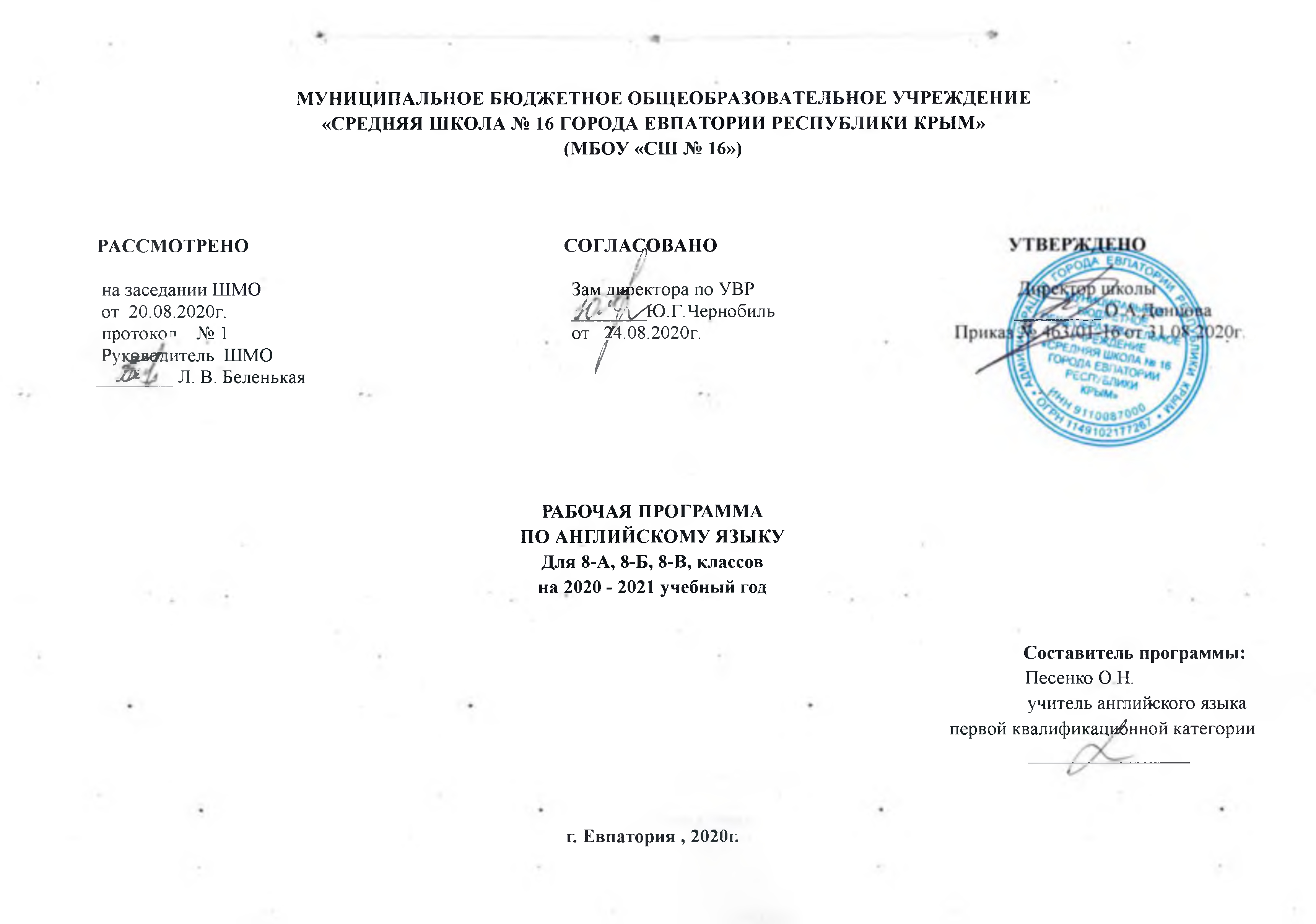 «СРЕДНЯЯ ШКОЛА № 16 ГОРОДА ЕВПАТОРИИ РЕСПУБЛИКИ КРЫМ» (МБОУ «СШ № 16»)РАССМОТРЕНО                                                                  СОГЛАСОВАНО                                                             УТВЕРЖДЕНО на заседании ШМО                                                                 Зам.директора по УВР                                                       Директор школы от  20.08.2020г.                                                                        ________Ю.Г.Чернобиль                                                  _________ О.А.Донцова  протокол    № 1                                                                        от   24.08.2020г.                                                     Приказ № 463/01-16 от 31.08.2020г. Руководитель  ШМО                                                                                                                                                              ________ Л. В. БеленькаяРАБОЧАЯ ПРОГРАММАПО АНГЛИЙСКОМУ ЯЗЫКУДля 8-А, 8-Б, 8-В, классовна 2020 - 2021 учебный год                                                                                                                                                                                                          Составитель программы:                                                                                                                                                                                    Песенко О.Н.                                                                                                                                                                                                           учитель английского языка первой квалификационной категории                                                                                                                                                                                               _________________г. Евпатория , 2020г.Образовательный стандарт Федеральный государственный образовательный стандарт ООО, утвержденный приказом Минобразования РФ от 17.12.2010г № 1897 (с изменениями от 31.12.2015г № 1577)Рабочая программа для 8-х классов составлена на основе авторской программы : Апальков В.Г. Рабочие программы 5-9 классы («Английский в фокусе, 5-9» (Spotlight) (Для учителей общеобразовательных организаций. Переработанное и дополненное издание)М.:Просвещение,2014.Учебник: Ю.Е.Ваулина,Д. Дули, О.Е.Подоляко,В.Эванс. Английскийв фокусе.Учеюник 8 класс.-М.:Express Publishing:Просвещение,2014.-216 с.Планируемые результаты освоения учебного предмета.Личностными результатами являются:воспитание российской гражданской идентичности: патриотизма, любви и уважения к Отечеству, чувства гордости за свою Родину, прошлое и настоящее многонационального этнической принадлежности, знание истории, языка, культуры своего народа, своего края, основ культурного наследия народов России и человечества; усвоение традиционных ценностей многонационального российского общества; воспитание чувства долга перед Родиной;формирование ответственного отношения к учению, готовности и способности обучающихся к саморазвитию и самообразованию на основе мотивации к обучению и познанию, выбору дальнейшего образования на базе ориентировки в мире профессий и профессиональных предпочтений, осознанному построению индивидуальной образовательной траектории с учетом устойчивых познавательных интересов;формирование целостного мировоззрения, соответствующего современному уровню развития науки и общественной практики, учитывающего социальное, культурное, языковое, духовное многообразие современного мира;формирование осознанного, уважительного доброжелательного отношения к другому человеку, его мнению, мировоззрению, культуре, языку, вере, гражданской позиции; к истории, культуре, религии, традициям, языкам, ценностям народов России и народов мира; готовности и способности вести диалог с другими людьми и достигать в нем взаимопонимания;освоение социальных норм, правил поведения, ролей и форм социальной жизни в группах и сообществах, включая взрослые и социальные сообщества; формирование основ социально-критического мышления; участие в школьном самоуправлении и в общественной жизни в пределах возрастных компетенций с учетом региональных, этнокультурных, социальных и экономических особенностей;развитие морального сознания и компетентности в решении моральных проблем на основе личностного выбора, формирование нравственных чувств и нравственного поведения, осознанного и ответственного отношения к собственным поступкам;формирование основ экологического сознания на основе признания ценности жизни во всех ее проявлениях и необходимости ответственного, бережного отношения к окружающей среде;осознание важности семьи в жизни человека и общества, принятие ценности семейной жизни, уважительное и заботливое отношение к членам своей семьи;развитие эстетического сознания через освоение художественного наследия народов России и мира, творческой деятельности эстетического характера.формирование мотивации изучения иностранных языков и стремление к самосовершенствованию в образовательной области «Английский язык»;осознание возможностей самореализации средствами иностранного языка;стремление к совершенствованию речевой культуры в целом;формирование коммуникативной компетенции в межкультурной и межэтнической коммуникации;развитие таких качеств, как воля, целеустремленность, креативность, инициативность, эмпатия, трудолюбие, дисциплинированность;формирование общекультурной этнической идентичности как составляющих гражданской идентичности личности;стремление к лучшему осознанию культуры своего народа и готовность содействовать ознакомлению с ней представителей других стран;готовность и способность обучающихся к саморазвитию, сформированность мотивации к обучению, познанию, выбору индивидуальной образовательной траектории, ценностно-смысловые установки обучающихся, отражающие их личностные позиции и социальные компетенции, сформированность основ гражданской идентичности.Метапредметными результатами являются:целеполагание в учебной деятельности: умение самостоятельно ставить новые учебные познавательные задачи на основе развития познавательных мотивов и интересов;умение самостоятельно планировать альтернативные пути достижения целей, осознанно выбирать наиболее эффективные способы решения учебных и познавательных задач;умение осуществлять контроль по результату и по способу действия на уровне произвольного внимания и вносить необходимые коррективы;умение адекватно оценивать правильность или ошибочность выполнения учебной задачи, ее объективную трудность и собственные возможности ее решения;владение основами волевой саморегуляции в учебной и познавательной деятельности, готовность и способность противостоять трудностям и помехам;умение устанавливать причинно-следственные связи; строить логическое рассуждение, умозаключение (индуктивное, дедуктивное и по аналогии) и выводы;умение создавать, применять и преобразовывать знаково-символические средства, модели и схемы для решения учебных и познавательных задач;умение осуществлять контроль по результату и по способу действия на уровне произвольного внимания и вносить необходимые коррективы;умение адекватно оценивать правильность или ошибочность выполнения учебной задачи, ее объективную трудность и собственные возможности ее решения;владение основами волевой саморегуляции в учебной и познавательной деятельности, готовность и способность противостоять трудностям и помехам;осознанное владение логическими действиями определения понятий, обобщения, установления аналогий, сериации и классификации на основе самостоятельного выбора оснований и критериев, установления родовидовых связей;умение устанавливать причинно-следственные связи; строить логическое рассуждение, умозаключение (индуктивное, дедуктивное и по аналогии) и выводы;умение создавать, применять и преобразовывать знаково-символические средства, модели и схемы для решения учебных и познавательных задач;смысловое чтение в соответствии с задачами ознакомления с жанром и основной идеей текста, усвоения его содержания, поиска информации на основе операций, обеспечивающих понимание текста (выделение замысла автора текста, основной идеи, главного и второстепенного; последовательности, причинно-следственной логической связи описываемых событий); умение организовывать учебное сотрудничество и совместную деятельность с учителем и сверстниками;умение адекватно и осознанно использовать речевые средства в соответствии с задачей коммуникации; для отображения своих чувств, мыслей и потребностей; планирования и регуляции своей деятельности; владение устной и письменной речью; монологической контекстной речью;формирование и развитие учебной и общепользовательской компетентности в области использования информационно-коммуникационных технологий (ИКТ-компетентности).развитие умения планировать свое речевое и неречевое поведение;развитие коммуникативной компетенции, включая умение взаимодействовать с окружающими, выполняя разные социальные роли;развитие исследовательский учебных действий, включая навыки работы с информацией: поиск и выделение нужной информации, обобщение и фиксация информации;развитие смыслового чтения, включая умение выделять тему, прогнозировать содержание текста по заголовку/ по ключевым словам, выделять основную мысль, главные факты, опуская второстепенные, устанавливать логическую последовательность основных фактов;осуществление регулятивных действий самонаблюдения, самоконтроля, самооценки в процессе коммуникативной деятельности на иностранном языке.Предметными результатами являются:А. В коммуникативной сфере (т.е. владении английским языком как средством общения). Речевая компетенция в следующих видах речевой деятельности:В говорении:начинать, вести/поддерживать и заканчивать различные виды диалогов в стандартных ситуациях общения, соблюдая нормы речевого этикета, при необходимости переспрашивая, уточняя; расспрашивать собеседника и отвечать на его вопросы, высказывая свое мнение, просьбу, отвечать на предложение собеседника согласием/отказом в пределах изученной тематики и усвоенного лексико-грамматического материала;рассказывать о себе, своей семье, друзьях, своих интересах и планах на будущее;сообщать краткие сведения о своем городе/селе, о своей стране и странах изучаемого языка;описывать события/явления, передавать основное содержание, основную мысль прочитанного/услышанного, выражать свое отношение к прочитанному/услышанному, давать краткую характеристику персонажей;В аудировании:воспринимать на слух и полностью понимать речь учителя, одноклассников;воспринимать на слух и понимать основное содержание несложных аутентичных аудио- и видеотекстов, относящихся к разным коммуникативным типам речи (сообщение/рассказ/интервью);воспринимать на слух и выборочно понимать с опорой на языковую догадку, контекста краткие несложные аутентичные прагматические аудио- и видеотексты, выделяя значимую/нужную/необходимую информацию;В чтении:читать аутентичные тексты разных жанров и стилей преимущественно с пониманием основного содержания;читать несложные аутентичные тексты разных жанров и стилей с полным и точным пониманием и с использованием различных приемов смысловой переработки текста (языковой догадки, выборочного перевода), а также справочных материалов; уметь оценивать полученную информацию, выражать свое мнение;читать аутентичные тексты с выборочным пониманием значимой/нужной/интересующей информации;В письменной речи:заполнять анкеты и формуляры;писать поздравления, личные письма с опорой на образец с употреблением формул речевого этикета, принятых в стране/странах изучаемого языка;составлять план, тезисы устного или письменного сообщения; кратко излагать результаты проектной деятельности.Языковая компетенция:применение правил написания слов, изученных в основной школе;адекватное произношение и различение на слух всех звуков английского языка; соблюдение правильного ударения в словах и фразах;соблюдение ритмико-интонационных особенностей предложений различных коммуникативных типов (утвердительное, вопросительное, отрицательное, повелительное); правильное членение предложений на смысловые группы;распознавание и употребление в речи основных значений изученных лексических единиц (слов, словосочетаний, реплик-клише речевого этикета);знание основных способов словообразования (аффиксации, словосложения, конверсии);понимание и использование явлений многозначности слов иностранного языка, синонимии, антонимии и лексической сочетаемости;распознавание и употребление в речи основных морфологических форм и синтаксических конструкций изучаемого языка; знаниепризнаков изученных грамматических явлений (видовременных форм глаголов, модальных глаголов и их эквивалентов, артиклей, существительных, степеней сравнения прилагательных и наречий, местоимений, числительных, предлогов);знание основных различий систем английского и русского/родного языков;Социокультурная компетенция:знание национально-культурных особенностей речевого и неречевого поведения в своей стране и странах изучаемого языка; применение этих знаний в различных ситуациях формального и неформального межличностного и межкультурного общения;распознавание и употребление в устной и письменной речи основных норм речевого этикета (реплик-клише, наиболее распространенной оценочной лексики), принятых в странах изучаемого языка;знание употребительной фоновой лексики и реалий страны/стран изучаемого языка, некоторых распространенных образцов фольклора (скороговорки, поговорки, пословицы);знакомство с образцами художественной, публицистической и научно-популярной литературы;представление об особенностях образа жизни, быта, культуры стран изучаемого языка (всемирно известных достопримечательностях, выдающихся людях и их вкладе в мировую культуру);представления о сходстве и различиях в традициях своей страны и стран изучаемого языка;понимание роли владения иностранными языками в современном мире.Компенсаторная компетенция – умение выходить из трудного положения в условиях дефицита языковых средств при получении и приеме информации за счет использования контекстуальной догадки, игнорирования языковых трудностей, переспроса, словарных замен, жестов, мимики.Б. В познавательной сфере:умение сравнивать языковые явления родного и иностранного языков на уровне отдельных грамматических явлений, слов, словосочетаний, предложений;владение приемами работы с текстом: умение пользоваться определенной стратегией чтения/аудирования в зависимости от коммуникативной задачи (читать/слушать текст с разной глубиной понимания);умение действовать по образцу/аналогии при выполнении упражнений и составлении собственных высказываний в пределах тематики основной школы;готовность и умение осуществлять индивидуальную и совместную проектную работу;умение пользоваться справочным материалом (грамматическим и лингвострановедческим справочниками, двуязычным и толковым словарями, мультимедийными средствами);владение способами и приемами дальнейшего самостоятельного изучения иностранных языков.В. В ценностно-ориентационной сфере:представление о языке как средстве выражения чувств, эмоций, основе культуры мышления;достижение взаимопонимания в процессе устного и письменного общения с носителями иностранного языка, установления межличностных и межкультурных контактов в доступных пределах;представление о целостном полиязычном, поликультурном мире, осознание места и роли родного и иностранных языков в этом мире как средства общения, познания, самореализации и социальной адаптации;приобщение к ценностям мировой культуры как через источники информации на иностранном языке (в том числе мультимедийные), так и через непосредственное участие в школьных обменах, туристических поездках, молодежных форумах.Г. В эстетической сфере:владение элементарными средствами выражения чувств и эмоций на иностранном языке;стремление к знакомству с образцами художественного творчества на английском языке и средствами английского языка;развитие чувства прекрасного в процессе обсуждения современных тенденций в живописи, музыке, литературе.Д. В трудовой сфере:умение рационально планировать свой учебный труд;умение работать в соответствии с намеченным планом.Е. В физической сфере:стремление вести здоровый образ жизни (режим труда и отдыха, питание, спорт, фитнес).В курсе 8 класса учащиеся научатся и получат возможность научится: В аудировании:Учащиеся научатся:• выделять основную мысль в воспринимаемом на слух тексте;• отделять в тексте, воспринимаемом на слух, главные факты от второстепенных;• использовать контекстуальную или языковую догадку при восприятии на слух текстов, содержащих незнакомые слова;• игнорировать незнакомые языковые явления, несущественные для понимания основного содержания воспринимаемого на слух текста.Учащиеся получат возможность научиться: использовать контекстуальную или языковую догадку при восприятии на слух и чтении текстов, содержащих незнакомые слова;В чтении: Учащиеся научатся:-читать аутентичные тексты разных жанров и стилей преимущественно с пониманием основного содержания; -читать несложные аутентичные тексты разных жанров и стилей с полным и точным пониманием и с использованием различных приемов смысловой переработки текста (языковой догадки, выборочного перевода), а также справочных материалов; уметь оценивать полученную информацию, выражать свое мнение; -читать аутентичные тексты с выборочным пониманием значимой/нужной/интересующей информации;Учащиеся получат возможность научиться:• читать и полностью понимать несложные аутентичные тексты, построенные в основном на изученном языковом материале;• догадываться о значении незнакомых слов по сходству с русским/родным языком, по словообразовательным элементам, по контексту;• игнорировать в процессе чтения незнакомые слова, не мешающие понимать основное содержание текста;• пользоваться сносками и лингвострановедческим справочником.В письменной речи: Учащиеся научатся:-заполнять анкеты и формуляры; -писать поздравления, личные письма с опорой на образец с употреблением формул речевого этикета, принятых в стране/странах изучаемого языка; -составлять план, тезисы устного или письменного сообщения; кратко излагать результаты проектной деятельности.Учащиеся получат возможность научиться:• делать краткие выписки из текста с целью их использования в собственных устных высказываниях; • составлять план/тезисы устного или письменного сообщения;• кратко излагать в письменном виде результаты своей проектной деятельности;• писать небольшие письменные высказывания с опорой на образец. Языковая компетенция: Фонетическая сторона речиОбучающиеся научатся:произносить все звуки английского языка;• соблюдать правильное ударение в изученных словах;• различать коммуникативные типы предложения по интонации;• произносить фразы с точки зрения их ритмико-интонационных особенностей, в том числе соблюдая правило отсутствия фразового ударения на служебных словах.Учащиеся получат возможность научиться:• выражать чувства и эмоции с помощью интонации;• различать на слух британские и американские варианты английского языка.ОрфографияУчащиеся научатся:-правильно писать изученные слова.Учащиеся получат возможность научиться:сравнивать и анализировать буквосочетания английского языка и их транскрипцию.Лексическая сторона речиУчащиеся научатся:• узнавать в письменном и звучащем тексте изученные лексические единицы (слова, словосочетания, реплики-клише речевого этикета);• употреблять в устной и письменной речи в их основном значении изученные лексические единицы (слова, словосочетания, реплики-клише речевого этикета);• соблюдать существующие в английском языке нормы лексической сочетаемости;Учащиеся получат возможность научиться:• употреблять в речи в нескольких значениях изученные многозначные слова; • находить различия между явлениями синонимии и антонимии;• распознавать принадлежность слов к частям речи по определённым признакам (артиклям, аффиксам и др.);• использовать языковую догадку в процессе чтения и аудирования (догадываться о значении незнакомых слов по контексту и по словообразовательным элементам). Грамматическая сторона речиУчащиеся научатся:распознавать и употреблять в речи все типы простых предложений, а также предложений с конструкциями as… as, notso ….as, either… or, neither … nor; условные предложения реального и нереального характера (Conditional I and II), а также, сложноподчиненные предложения с придаточными: времени с союзами for, since, during; цели с союзом sothat; условия с союзом unless; определительными с союзами who, which, that. конструкций с инфинитивом типа IsawPetercross/crossingthestreet. He seems to be a good pupil. I want you to meet me at the station tomorrow; конструкцииbe/get used to something; be/get used to doing something.распознавать и употреблять в речи глаголы в видовременных формах действительного (PastContinuous, PastPerfect, PresentPerfectContinuous, Future-in-the-Past) и страдательного (Present, Past, FutureSimpleinPassiveVoice) залогов; модальных глаголов (need, shall, could, might, would, should); косвенной речи в утвердительных и вопросительных предложениях в настоящем и прошедшем времени; формирование навыков согласования времён в рамках сложного предложения в плане настоящего и прошлого.Учащиеся получат возможность научиться:распознавать и понимать при чтении глагольные формы в Future Continuous, Past Perfect Passive; неличные формы глагола (герундий, причастия настоящего и прошедшего времени).распознавать и употреблять в речи возвратные местоимения, неопределённые местоимения и их производные (somebody, anything, nobody, everything, etc.); устойчивые словоформы в функции наречия типа sometimes, atlast, аtleast, etc.; числительные для обозначения дат и больших чисел.распознаваться по формальным признакам значений слов и словосочетаний с формами на -ing без различения их функций (герундий, причастие настоящего времени, отглагольное существительное).                                                                                                   Содержание учебного курсаТематическое планированиеКалендарно - тематическое планированиеТема разделаКол-во часовСодержание темыМодуль 1 «Общение»13Межличностные отношения. Общение в семье и школе. Планы на будущее. Кто есть кто? Язык – средство общения. Общение. Правила этикета в Великобритании. Правила этикета в России. Конфликты и их разрешениеМодуль 2 «Продукты питания и покупки.» 13Обенто - японская традиция. Покупки. День без покупок. Привычки в еде. Любимая еда, посещение ресторана. Мой поход в магазин. Благотворительность начинается с помощи близким. Особенности русской национальной кухни. Какой пакет выбрать пластиковый или бумажный. Модуль 3 «Великие умы человечества» 13Животные в воздухе. Работа, виды занятости. Ошибки, которые сработали. Великие умы: Мария Кюри. Необычная галерея. Изобретения, научные открытия. Английские банкноты. Пионеры космоса. Английские банкноты. История денег. Френсис Дрейк - великий мореплаватель.Модуль 4 «Будь самим собой» 12Внешность, характер, самооценка. Мой внешний вид. Мода и одежда. Спектакль «Кошки». Внешний вид кумира.  Проблемы подростков. Наше тело. Национальные костюмы на Британских островах. Национальные костюмы. Экология в одеждеМодуль 5 «Глобальные проблемы человечества»                                                                                                                                                                                                                          13Цунами. Глобальные проблемы человечества. Животные – предсказатели. Погода. Проблемы движения в городе. Ваши впечатления о посещении заповедника. Шотландские коровы. Мир природы: Ландыш. Торнадо. Град. Решение глобальных проблем. Модуль 6 «Культурные обмены» 12Твой мир – твоя жемчужина. Проблемы на отдыхе. На каникулах. Виды транспорта. Каникулы в британской семье. Путешествие в Австралию. История реки Темзы. Кижи. Памятники мировой культуры в опасности. Путешествия. Проверь себя.Модуль 7 «Образование» 13Новое поколение. Школы. Специализированные школы. Медиа-профессии. Интернет в помощь обучению. Проблемы в школе. Колледж Св.Троицы в Дублине: 400 лет истории. Российская система школьного образования. Использование компьютерных сетей Работа в сети. Проверь себя!Модуль 8 «На досуге»  13За пределами обыденного. Виды спорта. Спорт в нашей жизни. Чемпионат мира по футболу. В бассейне. В спортивном зале. Талисманы. Праздник Севера. Экологический проект. В здоровом теле - здоровый дух. Проверь себя.Фанаты спорта. Интересы и увлечения. Экстремальные виды спорта.Всего102Изучаемая темаКол-во часовЧтениеАудированиеГоворениеПисьмоМодульный контроль1.  Общение13112. Продукты питания и покупки.  1313. Великие умы человечества13114. Будь самим собой 12111115.  Глобальные проблемы человечества13116.Культурные обмены1217.Образование13118.На досуге.1311111Всего10233338№ п/п              № п/п              № п/п              дата               дата               Тема урокаЛексикаГрамматикаГрамматикаЧтение АудированиеГоворениеГоворениеГоворениеПисьмо Письмо Письмо Письмо ПланПланФактПланфактМодуль 1 «Общение» (13 часов)Модуль 1 «Общение» (13 часов)Модуль 1 «Общение» (13 часов)Модуль 1 «Общение» (13 часов)Модуль 1 «Общение» (13 часов)Модуль 1 «Общение» (13 часов)Модуль 1 «Общение» (13 часов)Модуль 1 «Общение» (13 часов)Модуль 1 «Общение» (13 часов)Модуль 1 «Общение» (13 часов)Модуль 1 «Общение» (13 часов)Модуль 1 «Общение» (13 часов)Модуль 1 «Общение» (13 часов)Модуль 1 «Общение» (13 часов)Модуль 1 «Общение» (13 часов)Модуль 1 «Общение» (13 часов)Модуль 1 «Общение» (13 часов)Модуль 1 «Общение» (13 часов)1101.09Межличностные отношения. Повторение грамматического материала.стр. 9 – ознакомите- льное чтениеОбзорное повторениеОбзорное повторениепо заданиям стр. 9 на базе стр. 9–24по заданиям стр. 9 на базе стр. 9–24по заданиям стр. 9 на базе стр. 9–24по заданиям стр. 9 на базе стр. 9–24по заданиям стр. 9 на базе стр. 9–242203.09Межличностные отношенияWL 1 прилагательные для описания характера человека; язык мимики и жестовупр. 5-7, стр. 11opportunity, blush, approach, benefit, avoidPresent SimplePresent SimpleПрогнозирование содержания текста; Поисковое и изучающее чтение – статья психологического характера: упр. 2, 4стр.10-14Study Skills:Определение цели текстаупр. 3 стр.10Аудиосопровождение текста: упр. 3,стр.10,упр.7,стр.11Описание/анализ своего характера (микродиалоги на базе новой лексики): упр.8;высказывания на основе прочитанного упр. 10,стр.11Описание/анализ своего характера (микродиалоги на базе новой лексики): упр.8;высказывания на основе прочитанного упр. 10,стр.11Описание/анализ своего характера (микродиалоги на базе новой лексики): упр.8;высказывания на основе прочитанного упр. 10,стр.11Упр.9,стр.11Упр.9,стр.11Упр.9,стр.11Упр.9,стр.113304.09Общение в семье и школеWL 1-2общение; информация личного характера упр.2, стр.12privacy, old- fashioned, argument, neighbourhood, attitudeПритяжательные местоименияПритяжательные местоименияИзучающее чтение –диалог: обмен информацией личного характера: упр. 3;диалог этикетного характера: упр.7,стр.12-13Аудиосопровождение текста и заданий: упр.  6, 8, 9; аудирование с выборочным извлечением заданной информации: упр. 5,стр.12,упр.6,упр.8,9,стр.13Диалог- обмен информацией личного характера: упр. 4Диалог этикетного характера: упр.8, стр.13Диалог- обмен информацией личного характера: упр. 4Диалог этикетного характера: упр.8, стр.13Диалог- обмен информацией личного характера: упр. 4Диалог этикетного характера: упр.8, стр.13Микромонологи этикетного характера: упр.10, стр.13Микромонологи этикетного характера: упр.10, стр.13Микромонологи этикетного характера: упр.10, стр.13Микромонологи этикетного характера: упр.10, стр.134408.09Планы на будущее.WL 1-2Стр.14Attic, cute, diary, duration, irritation, intentionPresent Simple vs. Present Continuous vs. Present Perfect Continuous,
Present Perfect Simple глаголы состояния (stative verbs): упр. 1-3 стр.14.Present Simple vs. Present Continuous vs. Present Perfect Continuous,
Present Perfect Simple глаголы состояния (stative verbs): упр. 1-3 стр.14.Изучающее чтение – комикс с использованием активного грамматического материала: упр. 1;стр.14МикродиалогиМикродиалогиМикродиалогиПредложния по заданной теме Предложния по заданной теме Предложния по заданной теме Предложния по заданной теме 5.5.10.09Планы на будущее.Стр.15Naughty, messy, scholarship, failСпособы выражения будущего (will - going to - Present Continuous - Present Simple): упр. 4-6 Past Simple vs. Past Continuous: упр. 7-9Способы выражения будущего (will - going to - Present Continuous - Present Simple): упр. 4-6 Past Simple vs. Past Continuous: упр. 7-9текст-письмо личного характера: упр.8 стр.15Упр.6, стр.15Упр.6, стр.15Упр.6, стр.15Упр.9,стр.15Упр.9,стр.15Упр.9,стр.15Упр.9,стр.156611.09Кто есть кто?WL 2-3 внешность человека; родственные отношения; упр.4, стр.16 Angry, good- looking, pretty, bossy, generousСтепени сравнения прилагательных  (повторение): упр.3, стр.16Степени сравнения прилагательных  (повторение): упр.3, стр.16Ознакомительное чтение упр.1, упр.2, стр.16Монолог-описание: упр.1Описание/сообщение о своей семье: упр. 5, Монолог-описание: упр.1Описание/сообщение о своей семье: упр. 5, Монолог-описание: упр.1Описание/сообщение о своей семье: упр. 5, Описание внешности человека.Упр.4, стр.16Описание внешности человека.Упр.4, стр.16Описание внешности человека.Упр.4, стр.16Описание внешности человека.Упр.4, стр.167715.09Взаимоотношения.Идиоматические выраженияУпр.9, стр.17To be a pain in the neck, to break the ice, to drive someone crazyСтепени сравнения наречийУпр.8, стр.17Степени сравнения наречийУпр.8, стр.17Упр.7, стр.17Упр.9(а), стр.17Упр.6, стр.17 Упр.8(б),10, стр.17 Упр.8(б),10, стр.17 Упр.8(б),10, стр.17Упр.9(б),стр.17Упр.9(б),стр.17Упр.9(б),стр.17Упр.9(б),стр.178817.09Поздравительные открытки.WL 2Стр.18Congratulation, sympathy, celebration, colloquialPresent SimplePresent SimpleИзучающее чтение – поздравительные открытки: упр.2,3, 5 стр.19Ознакомительное чтение упр.1,4 стр.18-19Упр.6,9стр.19Упр.6,9стр.19Упр.6,9стр.19Поздравительные открытки:упр. 7,8 стр.19Поздравительные открытки:упр. 7,8 стр.19Поздравительные открытки:упр. 7,8 стр.19Поздравительные открытки:упр. 7,8 стр.199918.09Общение. WL 3 словообразование: прилагательные от существите-льных (-ful, -al, -ic, -ish, -less, -ly, -ous) и глаголов (-able, -ed, -ing, -ible, -ive):упр.1phrasal verbs (get): упр, 2attractive, successful, optimisticПредлоги с прилагательными (dependent prepositions): упр.3Времена глаголов (повторение)Фразовый глагол Get.Предлоги с прилагательными (dependent prepositions): упр.3Времена глаголов (повторение)Фразовый глагол Get.Изучающее чтение  –электронное письмо-благодарность: упр.4a,стр.20,1(а, б), стр.20Диалог этикетного характера на основе  прочитанного: упр.4b стр.20Диалог этикетного характера на основе  прочитанного: упр.4b стр.20Диалог этикетного характера на основе  прочитанного: упр.4b стр.20Упр.2,3 стр.20Упр.2,3 стр.20Упр.2,3 стр.20Упр.2,3 стр.20101022.09Правила этикета в ВеликобританииWL 3общение, социальный этикетупр.1, etiquette, offend, affectionate, respect, acceptableПрогнозирование содержания текста с опорой на иллюстрации и подзаголовки; поисковое и изучающее чтение : упр. 2, стр.21Аудиосопровождение текста: упр. 2 стр.21Высказывания на основе прочитанного  упр. 3 стр.21Упр.5 стр.21Высказывания на основе прочитанного  упр. 3 стр.21Упр.5 стр.21Высказывания на основе прочитанного  упр. 3 стр.21Упр.5 стр.21Заметка в международный журнал для школьников  о правилах этикета в России: упр. 6 стр.21Заметка в международный журнал для школьников  о правилах этикета в России: упр. 6 стр.21Заметка в международный журнал для школьников  о правилах этикета в России: упр. 6 стр.21Заметка в международный журнал для школьников  о правилах этикета в России: упр. 6 стр.21111124.09Конфликты и их разрешение. Чтение.Disappointed, frustrated, annoy, blame, show up, accuseОзнакомительное и изучающее чтение – статья учебника о конфликтах: упр. 2 стр.23Study Skills:Дополнение текста (заполнение пропусков). Контроль навыков чтения.Аудио сопровождение текстов: упр. 1, 5 стр.23Обсуждение поведения в ситуации конфликта (диалог): упр.2«Я» -высказывания на основе прочитанного: упр.4Советы другу – монологические высказывания на основе прочитанного: упр.5Выражение личного аргументирован-ного отношения к прочитанному: упр.7Обсуждение поведения в ситуации конфликта (диалог): упр.2«Я» -высказывания на основе прочитанного: упр.4Советы другу – монологические высказывания на основе прочитанного: упр.5Выражение личного аргументирован-ного отношения к прочитанному: упр.7Обсуждение поведения в ситуации конфликта (диалог): упр.2«Я» -высказывания на основе прочитанного: упр.4Советы другу – монологические высказывания на основе прочитанного: упр.5Выражение личного аргументирован-ного отношения к прочитанному: упр.7Упр.6 стр.23Упр.6 стр.23Упр.6 стр.23Упр.6 стр.23121225.09Правила этикета в России. Проверь себя.Упр.1, стр.24Упр. 2,3,4 стр. 24Повторения образования прилагательных и грамматических времен Present Simple, Present Continuous, Present Perfect Simple, Present Perfect Continuous. Изучающее чтение текстов стр.3Изучающее чтение текстов стр.3Обсуждение правил этикета. Беседа по тексту.Обсуждение правил этикета. Беседа по тексту.Упр.3,4 стр.24Упр.3,4 стр.24Упр.3,4 стр.24Упр.3,4 стр.24Упр.3,4 стр.24131329.09Модульный контроль № 1 по теме: «Общение».Выполнение заданий модульного контроля № 1 по теме: «Общение». Работа с вводной страницей следующего модуля. (с. 25)Выполнение заданий модульного контроля № 1 по теме: «Общение». Работа с вводной страницей следующего модуля. (с. 25)Выполнение заданий модульного контроля № 1 по теме: «Общение». Работа с вводной страницей следующего модуля. (с. 25)Выполнение заданий модульного контроля № 1 по теме: «Общение». Работа с вводной страницей следующего модуля. (с. 25)Выполнение заданий модульного контроля № 1 по теме: «Общение». Работа с вводной страницей следующего модуля. (с. 25)Выполнение заданий модульного контроля № 1 по теме: «Общение». Работа с вводной страницей следующего модуля. (с. 25)Выполнение заданий модульного контроля № 1 по теме: «Общение». Работа с вводной страницей следующего модуля. (с. 25)Выполнение заданий модульного контроля № 1 по теме: «Общение». Работа с вводной страницей следующего модуля. (с. 25)Выполнение заданий модульного контроля № 1 по теме: «Общение». Работа с вводной страницей следующего модуля. (с. 25)Выполнение заданий модульного контроля № 1 по теме: «Общение». Работа с вводной страницей следующего модуля. (с. 25)Выполнение заданий модульного контроля № 1 по теме: «Общение». Работа с вводной страницей следующего модуля. (с. 25)Выполнение заданий модульного контроля № 1 по теме: «Общение». Работа с вводной страницей следующего модуля. (с. 25)Модуль 2 « Продукты питания и покупки» (13 часов)Модуль 2 « Продукты питания и покупки» (13 часов)Модуль 2 « Продукты питания и покупки» (13 часов)Модуль 2 « Продукты питания и покупки» (13 часов)Модуль 2 « Продукты питания и покупки» (13 часов)Модуль 2 « Продукты питания и покупки» (13 часов)Модуль 2 « Продукты питания и покупки» (13 часов)Модуль 2 « Продукты питания и покупки» (13 часов)Модуль 2 « Продукты питания и покупки» (13 часов)Модуль 2 « Продукты питания и покупки» (13 часов)Модуль 2 « Продукты питания и покупки» (13 часов)Модуль 2 « Продукты питания и покупки» (13 часов)Модуль 2 « Продукты питания и покупки» (13 часов)Модуль 2 « Продукты питания и покупки» (13 часов)Модуль 2 « Продукты питания и покупки» (13 часов)Модуль 2 « Продукты питания и покупки» (13 часов)Модуль 2 « Продукты питания и покупки» (13 часов)Модуль 2 « Продукты питания и покупки» (13 часов)1415141501.1002.10Обенто - японская традиция.Способы приготовления еды.Basically,  appealing, fussy, take great pride, nourishing.Mashed, boiled, steamed, scrambled, pickled, poached, grilled. Повторение и закрепление грамматического материала Present Simple.Повторение и закрепление грамматического материала Present Simple.Прогнозирование содержания текста по невербальным опорам: упр. 2;3 стр.26 поисковое и изучающее чтение.Упр.5(а), изучающее чтение текста Аудио сопровождение текста: упр. 2,3(а) стр.26Высказывания на основе прочитанного: упр.4, стр.26Описание блюда своей национальной кухни.Упр.5(б), упр.8, стр.27, упр.9, стр.27  Высказывания на основе прочитанного: упр.4, стр.26Описание блюда своей национальной кухни.Упр.5(б), упр.8, стр.27, упр.9, стр.27  Высказывания на основе прочитанного: упр.4, стр.26Описание блюда своей национальной кухни.Упр.5(б), упр.8, стр.27, упр.9, стр.27  Упр.3(б), стр.26,упр.1 стр.26 Упр.6,7, стр.27Упр.3(б), стр.26,упр.1 стр.26 Упр.6,7, стр.27Упр.3(б), стр.26,упр.1 стр.26 Упр.6,7, стр.27Упр.3(б), стр.26,упр.1 стр.26 Упр.6,7, стр.27161606.10 Покупки.Bakery, clothes shop, post office, bakery, shoe shop, short-sighted, prawns, necklaceупр.1, 3, 4Закрепление Present Simple в устной речиЗакрепление Present Simple в устной речиИзучающее чтение –диалог-расспрос: упр. 5, стр.28Ознакомительное чтение упр.2, стр.28Упр.3(а), стр.28Аудиосопровождение текста и заданий: упр. 5, 7, 8; стр.29 аудирование с выборочным извлечением заданной информации: упр. 6 стр.29Монолог-описание картинки: упр. 2, стр.28Диалог – обмен мнениями: упр.9 стр.29Study Skills:Описание картинокМонолог-описание картинки: упр. 2, стр.28Диалог – обмен мнениями: упр.9 стр.29Study Skills:Описание картинокМонолог-описание картинки: упр. 2, стр.28Диалог – обмен мнениями: упр.9 стр.29Study Skills:Описание картинокУпр.3, 6, стр.28-29.Упр.3, 6, стр.28-29.Упр.3, 6, стр.28-29.Упр.3, 6, стр.28-29.171708.10День без покупокAffect, exhausted, natural                                                            environment, regret, visible, crashPresent Perfect vs. Present Perfect Continuous: упр.  2,3,4 стр.30Present Perfect vs. Present Perfect Continuous: упр.  2,3,4 стр.30Поисковое чтение –упр. 1; стр.30упр. 3(б) 4,стр.30упр. 3(б) 4,стр.30упр. 3(б) 4,стр.30Упр.2, стр.30Упр.2, стр.30Упр.2, стр.30Упр.2, стр.30181809.10День без покупок.Thanksgiving,whole, trip, salty, snack, charity shop, decadeПовторение конструкций has been, has been in, has goneУпр.5,6 стр.31Quantifiers упр.8 стр.31Артикли a/an The Повторение конструкций has been, has been in, has goneУпр.5,6 стр.31Quantifiers упр.8 стр.31Артикли a/an The Изучающее чтение упр.8, стр.31,упр.5,6, стп.31Упр.9 стр.31Упр.9 стр.31Упр.9 стр.31Упр.7 стр.31Упр.7 стр.31Упр.7 стр.31Упр.7 стр.31191913.10Привычки в еде. Peel, melt, chop, slice, grate, pinchПовторение повелительного наклоненияУпр.2(а),2(б) стр.32Повторение повелительного наклоненияУпр.2(а),2(б) стр.32Изучающее чтение текста упр.3 стр.32Тематические микродиалоги этикетного характера упр.4, 2(б) стр.32Тематические микродиалоги этикетного характера упр.4, 2(б) стр.32Тематические микродиалоги этикетного характера упр.4, 2(б) стр.32Упр.1,2 стр.32Упр.1,2 стр.32Упр.1,2 стр.32Упр.1,2 стр.32191913.10Привычки в еде. Peel, melt, chop, slice, grate, pinchПовторение повелительного наклоненияУпр.2(а),2(б) стр.32Повторение повелительного наклоненияУпр.2(а),2(б) стр.32Изучающее чтение текста упр.3 стр.32Тематические микродиалоги этикетного характера упр.4, 2(б) стр.32Тематические микродиалоги этикетного характера упр.4, 2(б) стр.32Тематические микродиалоги этикетного характера упр.4, 2(б) стр.32202015.10Заказ еды и напитков.Sprinkle, sparkling, still, take everything with a pinch of salt, a piece of cake, cry over spilt milkУпр.5, стр.33Существительные, имеющие только форму единственного или множественного числаУпр.5, стр.33Существительные, имеющие только форму единственного или множественного числаОзнакомительное чтение упр.5(а), стр.33Аудирование текста с полным пониманиемтекста упр.7(а) ,7(б) стр.33Упр.8 стр.33Упр.8 стр.33Упр.8 стр.33Упр.6 стр.33Упр.9 стр.33 Написание письма зарубежному другу о посещении кафе.Упр.6 стр.33Упр.9 стр.33 Написание письма зарубежному другу о посещении кафе.Упр.6 стр.33Упр.9 стр.33 Написание письма зарубежному другу о посещении кафе.Упр.6 стр.33Упр.9 стр.33 Написание письма зарубежному другу о посещении кафе.212116.10Любимая еда, посещение ресторана  (электронное) письмо личного характераModern, lovely, rectangular, pale brown, light green,  checked, polka dot, leatherПовторение. Порядок имен прилагательных : упр.4(б), стр.35Повторение. Порядок имен прилагательных : упр.4(б), стр.35Изучающее чтение – правила написания личного письма: упр.2; ознакомительное чтение: упр.3 стп.34Монолог-описание картинки: упр. 1 стр.34Обсуждение порядка написания письма: упр.6 стр.35Study Skills:Работа с абзацем при написании письмаМонолог-описание картинки: упр. 1 стр.34Обсуждение порядка написания письма: упр.6 стр.35Study Skills:Работа с абзацем при написании письмаМонолог-описание картинки: упр. 1 стр.34Обсуждение порядка написания письма: упр.6 стр.35Study Skills:Работа с абзацем при написании письмаПисьмо личного характера:упр. 7 стр.35Письмо личного характера:упр. 7 стр.35Письмо личного характера:упр. 7 стр.35Письмо личного характера:упр. 7 стр.35222220.10Мой поход в магазинphrasal verbs (go): упр. 1(а) стр.36словообразование: прилагательные отрицательного значения (dis-, mis-): упр.2 стр.36increase, experience, chase, match, behave, advantageПредлоги (dependent prepositions): упр.3a стр.36Времена глаголов (повторение): упр.4aПредлоги (dependent prepositions): упр.3a стр.36Времена глаголов (повторение): упр.4aИзучающее чтение  –диалог (в магазине): упр.3a стр.36 текст с использованием разных временных форм: упр.4a стр.36Монолог-повествование (описание ситуации): упр.1b стр.36Диалоги  на основе  прочитанного: упр.3(б) стр.36Монолог-повествование (описание ситуации): упр.1b стр.36Диалоги  на основе  прочитанного: упр.3(б) стр.36Монолог-повествование (описание ситуации): упр.1b стр.36Диалоги  на основе  прочитанного: упр.3(б) стр.36Упр.2 стр.36, упр.1(а) стр.36Упр.2 стр.36, упр.1(а) стр.36Упр.2 стр.36, упр.1(а) стр.36Упр.2 стр.36, упр.1(а) стр.36232322.10Благотворительность начинается с помощи близкимSeem, exist, raise, bargain, include, contain, protectПрогнозирование содержания текста по заголовку и иллюстрациям; поисковое и изучающее чтение: упр. 1-2 стр37Аудиосопровождение текста: упр. 3 стр.37Высказывания на основе прочитанного с переносом на личный опыт (о благотворительности): упр. 3 стр.37Упр.1 стр.37Высказывания на основе прочитанного с переносом на личный опыт (о благотворительности): упр. 3 стр.37Упр.1 стр.37Высказывания на основе прочитанного с переносом на личный опыт (о благотворительности): упр. 3 стр.37Упр.1 стр.37Заметка в международный журнал для школьников  о благотворительных организациях в России:  упр. 4 стр.37Заметка в международный журнал для школьников  о благотворительных организациях в России:  упр. 4 стр.37Заметка в международный журнал для школьников  о благотворительных организациях в России:  упр. 4 стр.37Заметка в международный журнал для школьников  о благотворительных организациях в России:  упр. 4 стр.37242423.10Какой пакет выбрать пластиковый или бумажный?Bleach, harm, chemicals, manufacturing, decompose, throw away, landfill siteСловообразование: глаголы с re-Упр.6 стр.39Словообразование: глаголы с re-Упр.6 стр.39Поисковое и изучающее чтение упр.2,3,4 стр.38Упр.3 стр.38Упр.7 стр.39Выражение собственного мнения на основе прочитанного.Упр.7 стр.39Выражение собственного мнения на основе прочитанного.Упр.7 стр.39Выражение собственного мнения на основе прочитанного.Написание заметки Упр.7 стр.39Написание заметки Упр.7 стр.39Написание заметки Упр.7 стр.39Написание заметки Упр.7 стр.39252527.10Особенности русской национальной кухни. Проверь себя.Varied diet, stuffed, main course, appetizers, smoked, spicesУпр.1, стр.40Времена глаголовУпр.2,3 стр.40Времена глаголовУпр.2,3 стр.40Изучающее чтение – статья-интервью о русской кухне. Стр.4Обсуждение текста с переносом на личный опыт; монолог-описание и рецепт любимого блюдаОбсуждение текста с переносом на личный опыт; монолог-описание и рецепт любимого блюдаОбсуждение текста с переносом на личный опыт; монолог-описание и рецепт любимого блюдаСоставление меню традиционного семейного обеда.Составление меню традиционного семейного обеда.Составление меню традиционного семейного обеда.Составление меню традиционного семейного обеда.262629.10Модульный контроль № 2 по теме: «Продукты питания и покупки» Выполнение заданий Модульного контроля № 2 по теме: «Продукты питания и покупки». Работа с вводной страницей следующего модуля ( стр. 41)Выполнение заданий Модульного контроля № 2 по теме: «Продукты питания и покупки». Работа с вводной страницей следующего модуля ( стр. 41)Выполнение заданий Модульного контроля № 2 по теме: «Продукты питания и покупки». Работа с вводной страницей следующего модуля ( стр. 41)Выполнение заданий Модульного контроля № 2 по теме: «Продукты питания и покупки». Работа с вводной страницей следующего модуля ( стр. 41)Выполнение заданий Модульного контроля № 2 по теме: «Продукты питания и покупки». Работа с вводной страницей следующего модуля ( стр. 41)Выполнение заданий Модульного контроля № 2 по теме: «Продукты питания и покупки». Работа с вводной страницей следующего модуля ( стр. 41)Выполнение заданий Модульного контроля № 2 по теме: «Продукты питания и покупки». Работа с вводной страницей следующего модуля ( стр. 41)Выполнение заданий Модульного контроля № 2 по теме: «Продукты питания и покупки». Работа с вводной страницей следующего модуля ( стр. 41)Выполнение заданий Модульного контроля № 2 по теме: «Продукты питания и покупки». Работа с вводной страницей следующего модуля ( стр. 41)Выполнение заданий Модульного контроля № 2 по теме: «Продукты питания и покупки». Работа с вводной страницей следующего модуля ( стр. 41)Выполнение заданий Модульного контроля № 2 по теме: «Продукты питания и покупки». Работа с вводной страницей следующего модуля ( стр. 41)Выполнение заданий Модульного контроля № 2 по теме: «Продукты питания и покупки». Работа с вводной страницей следующего модуля ( стр. 41)Модуль 3 «Великие умы человечества! (13 часов)Модуль 3 «Великие умы человечества! (13 часов)Модуль 3 «Великие умы человечества! (13 часов)Модуль 3 «Великие умы человечества! (13 часов)Модуль 3 «Великие умы человечества! (13 часов)Модуль 3 «Великие умы человечества! (13 часов)Модуль 3 «Великие умы человечества! (13 часов)Модуль 3 «Великие умы человечества! (13 часов)Модуль 3 «Великие умы человечества! (13 часов)Модуль 3 «Великие умы человечества! (13 часов)Модуль 3 «Великие умы человечества! (13 часов)Модуль 3 «Великие умы человечества! (13 часов)Модуль 3 «Великие умы человечества! (13 часов)Модуль 3 «Великие умы человечества! (13 часов)Модуль 3 «Великие умы человечества! (13 часов)Модуль 3 «Великие умы человечества! (13 часов)Модуль 3 «Великие умы человечества! (13 часов)Модуль 3 «Великие умы человечества! (13 часов)272730.10Животные в воздухе.Lift, capture, came to the conclusion, experiments, safe and sound, presentПовторение Past SimpleПовторение Past SimpleПрогнозирование содержания текста по заголовкам и вступлению: упр. 1; cтр 42 Поисковое и изучающее чтение – статья об истории изобретения воздушного шара: упр.2, 3 сАудиосопровождение текста: упр. 1 стр.42Высказывание на основе прочитанногоВысказывание на основе прочитанногоВысказывание на основе прочитанногоУпр.3(б) стр.43Упр.3(б) стр.43Упр.3(б) стр.43Упр.3(б) стр.43282810.11Разделы науки.Computer science, natural science, social science, applied scienceИзучающее чтение  упр.5(а), 5(б) стр.43Упр.6 стр.43Упр.6 стр.43Упр.6 стр.43Упр.7, стр.43Упр.4 стр.43Упр.7, стр.43Упр.4 стр.43Упр.7, стр.43Упр.4 стр.43Упр.7, стр.43Упр.4 стр.43292912.11Работа, виды занятости. Аудирование.профессии, работа:упр.1, 2a стр.44Traffic warden, lion tamer, cashier, car salesman, accountantПовторение Present SimpleПовторение Present SimpleПрогнозирование содержания текста, изучающее чтение –диалог-расспрос о работе родителей: упр. 3 стр.44Аудиосопровождение текста и заданий: упр. 3, 5; аудирование с выборочным извлечением заданной информации: упр. 6Контроль навыков аудирования.Монолог-сообщение о профессии родителей: упр. 2bМикродиалоги – сообщение новостей, о работе: упр.4,Монолог-сообщение о профессии родителей: упр. 2bМикродиалоги – сообщение новостей, о работе: упр.4,Монолог-сообщение о профессии родителей: упр. 2bМикродиалоги – сообщение новостей, о работе: упр.4,Упр.8 стр.45Упр.8 стр.45Упр.8 стр.45Упр.8 стр.45303013.11Ошибки, которые сработали.Destroy, attached, chew, grab, highlighted, investigateизобретения, научные открытия Past Perfect - Past Perfect Continuous- Past Simple –Past Continuous: упр. 1-5 стр.46Past Perfect - Past Perfect Continuous- Past Simple –Past Continuous: упр. 1-5 стр.46Поисковое чтение – текст об открытии пеницилли-на: упр. 1 стр.46Упр.4 стр.46Высказывания, основанные на личном опыте.Упр.4 стр.46Высказывания, основанные на личном опыте.Упр.4 стр.46Высказывания, основанные на личном опыте.Упр. 3,5 стр.46Упр. 3,5 стр.46Упр. 3,5 стр.46Упр. 3,5 стр.46313117.11Ошибки, которые сработали.Substance, visible, sloppy, spot изобретения, научные открытия изобретения, научные открытияPast Perfect - Past Perfect - Past Simple –Past Continuous: упр. 6-11 стр.47Past Perfect - Past Perfect - Past Simple –Past Continuous: упр. 6-11 стр.47Изучающее чтение  - текст-письмо личного характера: упр.9 стр.47Коллективное составление рассказа по картинкам и опорным словам: упр. 10 стр.47Коллективное составление рассказа по картинкам и опорным словам: упр. 10 стр.47Коллективное составление рассказа по картинкам и опорным словам: упр. 10 стр.47Электронное письмо зарубежному другу об удивительном событии: упр.11 стр.47Упр.8 стр.47Электронное письмо зарубежному другу об удивительном событии: упр.11 стр.47Упр.8 стр.47Электронное письмо зарубежному другу об удивительном событии: упр.11 стр.47Упр.8 стр.47Электронное письмо зарубежному другу об удивительном событии: упр.11 стр.47Упр.8 стр.47323219.11Великие умы. Мария  Кюри.Graduate from, degree, designed, radioactive, elementsПовторение Past SimpleПовторение Past SimpleПрогнозирование содержания текста, поисковое и изучающее чтение – статья о М.Кюри: упр.1, 2 стр.48Аудирование с пониманием основного содержания: упр. 4a стр.48Монологические высказывания на основе прочитанного (биография): упр.3 стр.48Упр.4(б) Монологические высказывания на основе прочитанного (биография): упр.3 стр.48Упр.4(б) Монологические высказывания на основе прочитанного (биография): упр.3 стр.48Упр.4(б) Биография знаменитого соотечественника  упр.1 стр.48Биография знаменитого соотечественника  упр.1 стр.48Биография знаменитого соотечественника  упр.1 стр.48Биография знаменитого соотечественника  упр.1 стр.48333320.11Великие люди.Degree, again and again, round and round, step by stepУпр.7(а). Изучающее чтение.Упр.5(а), 6(а), стр.49Упр.5(б), 6(б)стр.49Упр.5(б), 6(б)стр.49Упр.5(б), 6(б)стр.49 Упр.7(б),упр.8, стр.49 Упр.7(б),упр.8, стр.49 Упр.7(б),упр.8, стр.49 Упр.7(б),упр.8, стр.49343424.11Необычная галерея. Stroll, torch, hidden treasure, amazed, discovery, immediately, confirmed, expert, modern peopleВыражение последовательности событий в сложноподчиненных предложениях (when, while, as soon as, before): упр.4 стр.51  Выражение последовательности событий в сложноподчиненных предложениях (when, while, as soon as, before): упр.4 стр.51  Прогнозирование содержания текста, поисковое чтение – рассказ: упр.1, стр.50изучающее чтение: упр.2стр.51Упр.1(б), стр.50Обсуждение порядка написания рассказа: упр.2 стр.50Обсуждение порядка написания рассказа: упр.2 стр.50Обсуждение порядка написания рассказа: упр.2 стр.50Рассказ:упр. 7 стр.51упр.5,6 стр.51Рассказ:упр. 7 стр.51упр.5,6 стр.51Рассказ:упр. 7 стр.51упр.5,6 стр.51Рассказ:упр. 7 стр.51упр.5,6 стр.51353526.11Изобретения, научные открытияWL 11 phrasal verbs (bring): упр.1словообразование: глаголы от существи-тельных (-ise/-ize): упр.2Дифференциация лексических значений слов:discover-invent-find out, job-work-career, employer-employee-colleague, wages-salary-money: упр.3 стр.52consciousПредлоги (dependent prepositions): упр.4a стр.53Времена глаголов (повторение): упр.5 стр.52Предлоги (dependent prepositions): упр.4a стр.53Времена глаголов (повторение): упр.5 стр.52Изучающее чтение  –викторина о великих людях прошлого: упр.4a стр.52 текст с использованием разных временных форм: упр.5 стр.52упр.4(б), стр.46упр.4(б), стр.46упр.4(б), стр.46Упр.2, 3 стр.52Упр.2, 3 стр.52Упр.2, 3 стр.52Упр.2, 3 стр.52363627.11Английские банкнотыWL 11история денегРазличение значений слов:name-call-make: governor, improve, evolution, sitephrasal verbs (bring): упр.1словообразование: глаголы от существи-тельных (-ise/-ize): упр.2Дифференциация лексических значений слов:discover-invent-find out, job-work-career, employer-employee-colleague, wages-salary-money: упр.3 c. 53phrasal verbs (bring): упр.1словообразование: глаголы от существи-тельных (-ise/-ize): упр.2Дифференциация лексических значений слов:discover-invent-find out, job-work-career, employer-employee-colleague, wages-salary-money: упр.3 c. 53Прогнозирование содержания текста по иллюстрациям; поисковое и изучающее чтение: упр. 1, 2a, 3 c.53Аудиосопровождение текста: упр. 2a стр.53Высказывания на основе прочитанного: упр. 2(б), стр.53Высказывания на основе прочитанного: упр. 2(б), стр.53Высказывания на основе прочитанного: упр. 2(б), стр.53Текст-описание российских банкнот:  упр . 5 стр.53Текст-описание российских банкнот:  упр . 5 стр.53Текст-описание российских банкнот:  упр . 5 стр.53Текст-описание российских банкнот:  упр . 5 стр.53373701.12Пионеры космоса. Аудирование.Проверь себя.Изучающее чтение – статья о великих русских исследователях космоса стр.5Контроль навыков аудирования.Монолог-биография (на основе прочитанного с включением дополнительной информации)Монолог-биография (на основе прочитанного с включением дополнительной информации)Монолог-биография (на основе прочитанного с включением дополнительной информации)Ответы на вопросыОтветы на вопросыОтветы на вопросыОтветы на вопросы383803.12Френсис Дрейк - великий мореплаватель.WL 11-12On board, violent, remain, treasure, route, fortune, eventuallyПрогнозирование содержания текста, ознакомительное, поисковое и изучающее чтение – статья о Фрэнсисе Дрейке: упр. 3, стр.54Аудиосопровождение текста: упр.2Стр.54Выражение личного  аргументированного отношения к прочитанному: упр.7,4 стр.54-55Выражение личного  аргументированного отношения к прочитанному: упр.7,4 стр.54-55Выражение личного  аргументированного отношения к прочитанному: упр.7,4 стр.54-55Упр.5, стр.54Упр.5, стр.54Упр.5, стр.54Упр.5, стр.54393904.12Модульный контроль № 3 по теме: «Великие умы человечества»Выполнение заданий Модульного контроля № 3 по теме: «Великие умы человечества». Работа с вводной страницей следующего модуля ( стр. 57)Выполнение заданий Модульного контроля № 3 по теме: «Великие умы человечества». Работа с вводной страницей следующего модуля ( стр. 57)Выполнение заданий Модульного контроля № 3 по теме: «Великие умы человечества». Работа с вводной страницей следующего модуля ( стр. 57)Выполнение заданий Модульного контроля № 3 по теме: «Великие умы человечества». Работа с вводной страницей следующего модуля ( стр. 57)Выполнение заданий Модульного контроля № 3 по теме: «Великие умы человечества». Работа с вводной страницей следующего модуля ( стр. 57)Выполнение заданий Модульного контроля № 3 по теме: «Великие умы человечества». Работа с вводной страницей следующего модуля ( стр. 57)Выполнение заданий Модульного контроля № 3 по теме: «Великие умы человечества». Работа с вводной страницей следующего модуля ( стр. 57)Выполнение заданий Модульного контроля № 3 по теме: «Великие умы человечества». Работа с вводной страницей следующего модуля ( стр. 57)Выполнение заданий Модульного контроля № 3 по теме: «Великие умы человечества». Работа с вводной страницей следующего модуля ( стр. 57)Выполнение заданий Модульного контроля № 3 по теме: «Великие умы человечества». Работа с вводной страницей следующего модуля ( стр. 57)Выполнение заданий Модульного контроля № 3 по теме: «Великие умы человечества». Работа с вводной страницей следующего модуля ( стр. 57)Выполнение заданий Модульного контроля № 3 по теме: «Великие умы человечества». Работа с вводной страницей следующего модуля ( стр. 57)Модуль 4 «Будь самим собой!» (12 часов)Модуль 4 «Будь самим собой!» (12 часов)Модуль 4 «Будь самим собой!» (12 часов)Модуль 4 «Будь самим собой!» (12 часов)Модуль 4 «Будь самим собой!» (12 часов)Модуль 4 «Будь самим собой!» (12 часов)Модуль 4 «Будь самим собой!» (12 часов)Модуль 4 «Будь самим собой!» (12 часов)Модуль 4 «Будь самим собой!» (12 часов)Модуль 4 «Будь самим собой!» (12 часов)Модуль 4 «Будь самим собой!» (12 часов)Модуль 4 «Будь самим собой!» (12 часов)Модуль 4 «Будь самим собой!» (12 часов)Модуль 4 «Будь самим собой!» (12 часов)Модуль 4 «Будь самим собой!» (12 часов)Модуль 4 «Будь самим собой!» (12 часов)Модуль 4 «Будь самим собой!» (12 часов)Модуль 4 «Будь самим собой!» (12 часов)404008.12Внешность, характер, самооценка.Muscular, stare, affect, mature, obsessed, vanity, fit, frizzy, overweight, pointed, protruding, bushy, soundedПрогнозирование содержания текста по заголовку и подзаголовкам: упр.1, стр.58 ознакомительное и изучающее чтение – статья психологического характера: упр.2,  стр.58Аудио сопровождение текста: упр. 7 стр.59Высказывания на основе прочитанного. Упр.6 стр.59Высказывания на основе прочитанного. Упр.6 стр.59Высказывания на основе прочитанного. Упр.6 стр.59Упр.3 стр.58 упр.8 стр.59Упр.3 стр.58 упр.8 стр.59Упр.3 стр.58 упр.8 стр.59Упр.3 стр.58 упр.8 стр.59414110.12Мода и одеждаBaggy, floral, loose-tighting, linen, scruffy, velvet. Дифференциация лексических значений слов: fit-match-suit-go with; wear-try on: упр.3 стр.60Ознакомительное чтение упр.1,3 стр.60Аудио сопровождение текста и заданий: упр.3,10 стр.60-61Описание картинок (одежда): упр. 1 стр.60Обсуждение темы с переносом на личный опыт: упр.2 стр.60Описание картинок (одежда): упр. 1 стр.60Обсуждение темы с переносом на личный опыт: упр.2 стр.60Описание картинок (одежда): упр. 1 стр.60Обсуждение темы с переносом на личный опыт: упр.2 стр.60упр.4 стр.60упр.4 стр.60упр.4 стр.60упр.4 стр.60424211.12Выбор одежды. Контроль аудирования.Purple, casual, match, comfortable, expensive,Too-enough упр.7(а,б) стр.61Too-enough упр.7(а,б) стр.61Изучающее чтение диалога стр.61 упр.6 с последующими ответами на вопросы.Упр.5, 8, стр.61Контроль навыков аудирования.Упр.9, стр.61Упр.9, стр.61Упр.9, стр.61Упр.11 стр.61Упр.11 стр.61Упр.11 стр.61Упр.11 стр.61434315.12Спектакль «Кошки».Annual, junkyard, headpieces, personality, whiskers, iconPassive VoiceУпр.2, 3(б) стр.62Passive VoiceУпр.2, 3(б) стр.62Изучающее чтение упр.1. Ознакомительное чтение упр. 2, 3(а) стр.62.упр. 3(б) стр.63упр. 3(б) стр.63упр. 3(б) стр.63упр. 3(б) стр.63444417.12Спектакль «Кошки».Costumes, stage, borrow, design, editor, essay, knit, predicate, promote, translate, ascend.Passive voice. Passive voice. Ознакомительное чтение упр.4 стр.63, изучающее чтение упр.6, 7(а) стр.63Упр.9 стр.58Викторина о знаменитых людях.Упр.9 стр.58Викторина о знаменитых людях.Упр.9 стр.58Викторина о знаменитых людях.Упр.5, 8 стр.63Упр.5, 8 стр.63Упр.5, 8 стр.63Упр.5, 8 стр.63454518.12Внешний вид кумира. Контроль чтения.Unacceptable, notice, earn, reward, cancel, ignore, persuade, causeCausative formУпр.3(а,б) стр.64Causative formУпр.3(а,б) стр.64Изучающее чтение текста упр.2(а) стр.64Контроль чтения.Аудио сопровождение текста: упр.2(б), стр.64Упр.1,4 стр.64Упр.1,4 стр.64Упр.1,4 стр.64Упр.4, стр.64Упр.4, стр.64Упр.4, стр.64Упр.4, стр.64464622.12Внешний вид подростка.Straighten, put on false nails, tease, whiten, to  test eyes, frighten.Закрепление Causative form упр.5,6  стр.65Закрепление Causative form упр.5,6  стр.65Поисковое и изучающее чтение текстов упр.7(а, б), стр.65Упр.8, стр.68Упр.8, стр.68Упр.8, стр.68Упр.5,6 стр.65Упр.5,6 стр.65Упр.5,6 стр.65Упр.5,6 стр.65474724.12Проблемы подростков. Контроль письма.Helpline, nasty, bully, to miss school, quit, pimple, gain weight.Ознакомительное чтение текста упр.2, стр.66Изучающее чтение упр1 ,3стр.66 с последующим обсуждениемОзнакомительное чтение текста упр.2, стр.66Изучающее чтение упр1 ,3стр.66 с последующим обсуждениемУпр.4,5,6,7 (а) стр.67Упр.4,5,6,7 (а) стр.67Упр.4,5,6,7 (а) стр.67Контроль письмаНаписание письмаУпр.7 (б) стр.67Контроль письмаНаписание письмаУпр.7 (б) стр.67Контроль письмаНаписание письмаУпр.7 (б) стр.67Контроль письмаНаписание письмаУпр.7 (б) стр.67484825.12Наше тело.Tidy, to connect, to arrange, to accept, addicted, attention, matchPhrasal verb PutСловообразование: прилагательные с отрицательными значениями (ir-, il-, im)Упр.5, стр.68, упр.1 стр.68 Изучающее чтение упр.2 ,3 стр.68 Изучающее чтение упр.2 ,3 стр.68Упр.2 стр.68Упр.4, упр.6 стр.68Упр.4, упр.6 стр.68Упр.4, упр.6 стр.68Упр.5, стр.68.Упр.5, стр.68.Упр.5, стр.68.Упр.5, стр.68.595929.12Национальные костюмы на Британских островах. Контроль говорения.Long-sleeved dress, knee-high socks, lace cap, apron, stockings, basket, pleated woolen skirt, goatskin bag, a pad of bells.Present Simple, Passive VoicePresent Simple, Passive VoiceИзучающее чтение упр.2,3 стр.69Упр.2 стр.69Упр.3,4, стр.69Контроль навыков говорения.Упр.3,4, стр.69Контроль навыков говорения.Упр.3,4, стр.69Контроль навыков говорения.Упр.5 стр.69Упр.5 стр.69Упр.5 стр.69Упр.5 стр.69505012.01Экология в одежде.Проверь себя.Fortunate, differ, soft, synthetic, polyester, environmentally friendly, surprise, nylon, denimупр.1, 2 стр.70Упр.2,3 стр.72Упр.2,3 стр.72поисковое и изучающее чтение – статья об экологии в одежде:  упр.  4 стр.70Аудиосопровождение текста: упр.5 стр.70Сообщение на основе прочитанного: упр.5Выражениеличного отношения: упр.7Сообщение на основе прочитанного: упр.5Выражениеличного отношения: упр.7Сообщение на основе прочитанного: упр.5Выражениеличного отношения: упр.7Упр.6, стр.71, упр. 2,3 стр.70Упр.6, стр.71, упр. 2,3 стр.70Упр.6, стр.71, упр. 2,3 стр.70Упр.6, стр.71, упр. 2,3 стр.70515114.01Модульный контроль №4 по теме «Будь самим собой».Русский национальный костюм.Выполнение заданий модульного контроля.Стр.6 Ознакомительное чтение текста.Модуль 5 «Глобальные проблемы человечества» (13 часов)Модуль 5 «Глобальные проблемы человечества» (13 часов)Модуль 5 «Глобальные проблемы человечества» (13 часов)Модуль 5 «Глобальные проблемы человечества» (13 часов)Модуль 5 «Глобальные проблемы человечества» (13 часов)Модуль 5 «Глобальные проблемы человечества» (13 часов)Модуль 5 «Глобальные проблемы человечества» (13 часов)Модуль 5 «Глобальные проблемы человечества» (13 часов)Модуль 5 «Глобальные проблемы человечества» (13 часов)Модуль 5 «Глобальные проблемы человечества» (13 часов)Модуль 5 «Глобальные проблемы человечества» (13 часов)Модуль 5 «Глобальные проблемы человечества» (13 часов)Модуль 5 «Глобальные проблемы человечества» (13 часов)Модуль 5 «Глобальные проблемы человечества» (13 часов)Модуль 5 «Глобальные проблемы человечества» (13 часов)Модуль 5 «Глобальные проблемы человечества» (13 часов)Модуль 5 «Глобальные проблемы человечества» (13 часов)Модуль 5 «Глобальные проблемы человечества» (13 часов)525215.01Цунами. Pieces of wood, pull out, rescue, tinned fish, supplies, cracked, collapsed, survivors, bury, horrific, occur, massive waves.Passive Voice:Упр.4a стр.75Passive Voice:Упр.4a стр.75Прогнозирование содержания текста по невербальным основам: упр. 1; ознакомительное и изучающее чтение – статья о цунами: упр.2, 3 стр.74Аудиосопровождение текста: упр. 2 стр.74Упр.3 стр.75Упр.3 стр.75Упр.3 стр.75Упр.4(а) письменноУпр.4(а) письменноУпр.4(а) письменноУпр.4(а) письменно535319.01Природные катастрофы.Drought, flood, tsunami, earthquake, cyclone, avalanche, hurricaneУпр.6, стр.75Упр.8,9 стр.75Упр.8,9 стр.75Упр.8,9 стр.75Упр.5,7 стр.75Упр.5,7 стр.75Упр.5,7 стр.75Упр.5,7 стр.75545421.01Глобальные проблемы человечества. War, poverty, famine, global warming, pollution, child labour.глобальные проблемы:упр.1 стр.76Ознакомительное чтение – статья о глобальных проблемах человечества: упр. 2 стр.76 аудирование с выборочным извлечением заданной информации: упр. 3 стр.76Упр.1 стр.76Упр.1 стр.76Упр.1 стр.76Описание картинок.Описание картинок.Описание картинок.Описание картинок.555522.01Глобальные проблемы человечества.Permanent home, billion people, solution, government, train for jobs.Изучающее чтение текста Упр.5 стр.77Упр.5(а),6,7 стр.77Упр.5(б), упр.8 стр.77Упр.5(б), упр.8 стр.77Упр.5(б), упр.8 стр.77565626.01Животные – предсказатели. Act, look for, mean, predict, hearing, enable, to warn, to happenInfinitive/-ing forms: упр. 1-4 стр.78-79Infinitive/-ing forms: упр. 1-4 стр.78-79Поисковое чтение – статья о поведении животных во время стихийных бедствий: упр.1 стр.78 Изучающее чтение упр.3 стр.78Рассказ по опорным словамУпр.2 стр.78 Рассказ по опорным словамУпр.2 стр.78 Рассказ по опорным словамУпр.2 стр.78 Упр.1(б) стр.78 упр.4 стр.79Упр.1(б) стр.78 упр.4 стр.79Упр.1(б) стр.78 упр.4 стр.79Упр.1(б) стр.78 упр.4 стр.79575728.01Животные – предсказатели.Look forward to, smash, fall over, relieve, safe, make sandcastlesUsed to – be used to – get used to: упр.7 стр.79Used to – be used to – get used to: упр.7 стр.79Изучающее чтение текста 7(а, б) стр.79упр.6 стр.79упр.6 стр.79упр.6 стр.79Предложения о своем детстве (used to): упр.8,5 стр.79Предложения о своем детстве (used to): упр.8,5 стр.79Предложения о своем детстве (used to): упр.8,5 стр.79Предложения о своем детстве (used to): упр.8,5 стр.79585829.01Погода. Говорение.Boiling hot, seagulls, breeze, scorching, frosty, observe, inspect plants,  идиомы с лексикой по теме «Погода»: упр. 1,5, 6, 7 стр.80-81Прогнозирование содержания текста, поисковое чтение – статья об истории прогнозирования погоды: упр. 2, 3стр.80Изучающее чтение стихотворения о погоде: упр.4Аудиосопровождение текста и заданий: упр.3, 4,9 стрю80-81Микродиалоги о погоде: упр.8 стр.81Высказывание : прогноз погоды на завтра: упр.10Контроль навыков говорения.Микродиалоги о погоде: упр.8 стр.81Высказывание : прогноз погоды на завтра: упр.10Контроль навыков говорения.Микродиалоги о погоде: упр.8 стр.81Высказывание : прогноз погоды на завтра: упр.10Контроль навыков говорения.Вступление к «страшному» рассказу: упр.8 стр.81, упр.10Вступление к «страшному» рассказу: упр.8 стр.81, упр.10Вступление к «страшному» рассказу: упр.8 стр.81, упр.10Вступление к «страшному» рассказу: упр.8 стр.81, упр.10595902.02Проблемы движения в городе. Commute, encourage, reduce, consequently, traffic jams, employees, instead of, to sum upСложные союзы both … and, either … or, neither … nor: упр.4 стр.82Сложные союзы both … and, either … or, neither … nor: упр.4 стр.82Прогнозирование содержания текста,  поисковое и изучающее чтение упр.2,3 стр.83 Аудиосопровождение текста: упр.1,5Стр.83Обсуждение структуры и порядка написания эссе .Обсуждение структуры и порядка написания эссе .Обсуждение структуры и порядка написания эссе .эссе (по плану)упр. 6 стр.83эссе (по плану)упр. 6 стр.83эссе (по плану)упр. 6 стр.83эссе (по плану)упр. 6 стр.836004.02Ваши впечатления о посещении заповедника.phrasal verbs (call): упр.2Дифференциация лексических значений слов:rubbish-litter-waste, inactive-extinct-disappeared, fog-fumes-smoke lose-miss-waste, team-crew-staff:  упр.3 стр.84Предлоги (dependent prepositions): упр.4Infinitive/-ing forms (закрепление): упр.5 стр.84 Предлоги (dependent prepositions): упр.4Infinitive/-ing forms (закрепление): упр.5 стр.84 Изучающее чтение  – плакаты экологического содержания: упр.1; личное письмо о посещении заповедника: упр.5 стр.84Электронное письмо другу о недавней поездке: упр.6 стр.84Электронное письмо другу о недавней поездке: упр.6 стр.84Электронное письмо другу о недавней поездке: упр.6 стр.84Электронное письмо другу о недавней поездке: упр.6 стр.846105.02Шотландские коровыCreature, legendary, breed, spot, Highland, miss the chance, grazing grounds, impressПрогнозирование содержания текста по иллюстрациям; поисковое и изучающее чтение: упр. 1, 2 стр.85 Аудиосопровождение текста: упр. 1стр.85Описание шотландской коровы на основе прочитанного: упр. 3,2 стр.85Описание шотландской коровы на основе прочитанного: упр. 3,2 стр.85Описание шотландской коровы на основе прочитанного: упр. 3,2 стр.85Заметка в международный журнал для школьников  об одном из животных, обитающих в России (по плану):  упр. 4 стр.85Заметка в международный журнал для школьников  об одном из животных, обитающих в России (по плану):  упр. 4 стр.85Заметка в международный журнал для школьников  об одном из животных, обитающих в России (по плану):  упр. 4 стр.85Заметка в международный журнал для школьников  об одном из животных, обитающих в России (по плану):  упр. 4 стр.856209.02Торнадо. Град.упр.1,2 стр.86Violent storm, occur, spin, funnel, surface, disappear, plughole, toss, causeПрогнозирование содержания текста, ознакомительное, поисковое чтение статьи упр.1,2,3 стр.87Упр.5 стр.86Упр.4, 5 стр.87Сообщение на основе прочитанного.Выражения собственного отношения.Упр.4, 5 стр.87Сообщение на основе прочитанного.Выражения собственного отношения.Упр.4, 5 стр.87Сообщение на основе прочитанного.Выражения собственного отношения.6311.02Мир природы: Ландыш. Проверь себя.Sp on R стр. 7Bell-shaped, leafless, fragnant, dense patches, peasants, lily-of-the-valley, pickУпр.3,4, стр.88Упр.3,4, стр.88Изучающее чтение – статья о ландышеСоставление списка увиденных растений во время прогулки в парк/лесСоставление списка увиденных растений во время прогулки в парк/лесСоставление списка увиденных растений во время прогулки в парк/лесСоставление списка увиденных растений во время прогулки в парк/лес6412.02Модульный контроль № 5 по теме «Глобальные проблемы человечества»Выполнение заданий модульного контроля. Работа с вводной страницей модуля 6 (стр. 89)Выполнение заданий модульного контроля. Работа с вводной страницей модуля 6 (стр. 89)Выполнение заданий модульного контроля. Работа с вводной страницей модуля 6 (стр. 89)Выполнение заданий модульного контроля. Работа с вводной страницей модуля 6 (стр. 89)Выполнение заданий модульного контроля. Работа с вводной страницей модуля 6 (стр. 89)Выполнение заданий модульного контроля. Работа с вводной страницей модуля 6 (стр. 89)Выполнение заданий модульного контроля. Работа с вводной страницей модуля 6 (стр. 89)Выполнение заданий модульного контроля. Работа с вводной страницей модуля 6 (стр. 89)Выполнение заданий модульного контроля. Работа с вводной страницей модуля 6 (стр. 89)Выполнение заданий модульного контроля. Работа с вводной страницей модуля 6 (стр. 89)Выполнение заданий модульного контроля. Работа с вводной страницей модуля 6 (стр. 89)Выполнение заданий модульного контроля. Работа с вводной страницей модуля 6 (стр. 89)Модуль 6 «Культурные обмены» (12 часов)Модуль 6 «Культурные обмены» (12 часов)Модуль 6 «Культурные обмены» (12 часов)Модуль 6 «Культурные обмены» (12 часов)Модуль 6 «Культурные обмены» (12 часов)Модуль 6 «Культурные обмены» (12 часов)Модуль 6 «Культурные обмены» (12 часов)Модуль 6 «Культурные обмены» (12 часов)Модуль 6 «Культурные обмены» (12 часов)Модуль 6 «Культурные обмены» (12 часов)Модуль 6 «Культурные обмены» (12 часов)Модуль 6 «Культурные обмены» (12 часов)Модуль 6 «Культурные обмены» (12 часов)Модуль 6 «Культурные обмены» (12 часов)Модуль 6 «Культурные обмены» (12 часов)Модуль 6 «Культурные обмены» (12 часов)Модуль 6 «Культурные обмены» (12 часов)Модуль 6 «Культурные обмены» (12 часов)6516.02Твой мир – твоя жемчужина.Native, escape, sled, landscape, vary, wonder, unspoilt, snaps, majesticупр. 3b стр.50 Прогнозирование содержания текста невербальным опорам и заголовку: упр. 1, 2 стр.60Аудиосопровождение текста и заданий: упр. 1,2 стр.60Диалоги на основе прочитанного.упр.3 стр.60Диалоги на основе прочитанного.упр.3 стр.60Диалоги на основе прочитанного.упр.3 стр.60упр.3(б), стр.60упр.3(б), стр.60упр.3(б), стр.60упр.3(б), стр.606618.02Твой мир – твоя жемчужина.Meet the locals, see famous landmarks, have time to yourself, local cuisine, explore nature, go on guided toursупр.  4 стр.91поисковое и изучающее чтение – статья о путешествиях: Диалоги на основе прочитанного: упр.5 стр.91Диалоги на основе прочитанного: упр.5 стр.91Диалоги на основе прочитанного: упр.5 стр.91Письменный ответ на вопрос «Расширяют ли путешествия кругозор? Почему?» упр.6 стр.91, упр.4 стр.91Письменный ответ на вопрос «Расширяют ли путешествия кругозор? Почему?» упр.6 стр.91, упр.4 стр.91Письменный ответ на вопрос «Расширяют ли путешествия кругозор? Почему?» упр.6 стр.91, упр.4 стр.91Письменный ответ на вопрос «Расширяют ли путешествия кругозор? Почему?» упр.6 стр.91, упр.4 стр.916719.02Проблемы на отдыхе.get seasick, get sunstroke, miss the flight, lose the way, have a flat tire, car breaks down, jealous проблемы на отдыхе:упр.1, 3 стр.92Present PerfectPresent PerfectПоисковое чтение, чтение вслух – диалог о неудачном путешествии: упр. 5 стр. 92аудирование с выборочным извлечением заданной информации: упр. 2, 4, 6Study Skills:Аудирование с выборочным извлечением заданной информацииДиалог о неудачном путешествии: упр. 8, стр.93,упр.3 стр.92Диалог о неудачном путешествии: упр. 8, стр.93,упр.3 стр.92Диалог о неудачном путешествии: упр. 8, стр.93,упр.3 стр.92Упр.1, стр.92Упр.1, стр.92Упр.1, стр.92Упр.1, стр.926825.02На каникулах.Bother, destination, itinerary Valid passport, customs, luggage, unattended, amounts of cash.Косвенная речь/Reported Speech: Утвердительные предложения. упр. 1-4 стр.94.Косвенная речь/Reported Speech: Команды, приказы и вопросы. Упр.5,6 стр.95Косвенная речь/Reported Speech: Утвердительные предложения. упр. 1-4 стр.94.Косвенная речь/Reported Speech: Команды, приказы и вопросы. Упр.5,6 стр.95Изучающее чтение: упр. 1, 2 стр.94Изучающее чтение: упр. 8 стр.95Упр.4, стр.94Изложение содержания прочитанного: упр.5,6 стр.95Упр.4, стр.94Изложение содержания прочитанного: упр.5,6 стр.95Упр.4, стр.94Изложение содержания прочитанного: упр.5,6 стр.95Упр.3 стр.94Упр.7, стр.95, упр.6(б), стр.95Упр.3 стр.94Упр.7, стр.95, упр.6(б), стр.95Упр.3 стр.94Упр.7, стр.95, упр.6(б), стр.95Упр.3 стр.94Упр.7, стр.95, упр.6(б), стр.956926.02Виды транспорта.Major, attempt, steamboat, indicate, Coach, helicopter, hovercraft, merchandise.Различение значений слов:catch-book-miss-board-get off-give-takeУПР.2(а), 3 стр.96Прогнозирование содержания текста, поисковое и изучающее чтение – статья об истории создания парохода: упр. 1 стр.96Аудиосопровождение текста и заданий: упр.2(б)Аудирование с пониманием основного содержания: упр. 4,6 стр.96Сообщение с переносом на личный опыт: упр.5, стр.96Сообщение с переносом на личный опыт: упр.5, стр.96Сообщение с переносом на личный опыт: упр.5, стр.967002.03Мой любимый вид транспорта.Catch, motorway, harbor, bridge, set out, borrow, fail, on boardПредлоги at, on упр.8, стр.97, упр.7 стр.97.Повторение грамматических времен.Предлоги at, on упр.8, стр.97, упр.7 стр.97.Повторение грамматических времен.Упр.9(а), стр.97,9(б) стр.97Упр.10,9(б), стр.97Высказывания о путешествии на своем любимом виде транспорта.Высказывания о путешествии на своем любимом виде транспорта.Высказывания о путешествии на своем любимом виде транспорта.Стр.11, стр.97Стр.11, стр.97Стр.11, стр.97Стр.11, стр.977104.03Каникулы в британской семье.Similarity, exchange, open-minded, host family.Принимающие семьи (обменные поездки): упр.1aОзнакомительное, поисковое и изучающее чтение – письмо-благодарность  принимающей семье: упр.2. 3, 5 стр.98Высказывания на основе прочитанного (о преимуществах принимающей семьи): упр.1a,б стр.98Обсуждение порядка написания полуофициального письма благодарственно-го характера : упр.4, 7 стр.99Высказывания на основе прочитанного (о преимуществах принимающей семьи): упр.1a,б стр.98Обсуждение порядка написания полуофициального письма благодарственно-го характера : упр.4, 7 стр.99Высказывания на основе прочитанного (о преимуществах принимающей семьи): упр.1a,б стр.98Обсуждение порядка написания полуофициального письма благодарственно-го характера : упр.4, 7 стр.99Письменный ответ на вопрос: упр.1bОсвоение полуофициального стиля: упр.6 стр.99Письмо-благодарность принимающей семье: упр.8 стр.99Письменный ответ на вопрос: упр.1bОсвоение полуофициального стиля: упр.6 стр.99Письмо-благодарность принимающей семье: упр.8 стр.99Письменный ответ на вопрос: упр.1bОсвоение полуофициального стиля: упр.6 стр.99Письмо-благодарность принимающей семье: упр.8 стр.99Письменный ответ на вопрос: упр.1bОсвоение полуофициального стиля: упр.6 стр.99Письмо-благодарность принимающей семье: упр.8 стр.997205.03Путешествие в Австралию.phrasal verbs (set): упр.1словообразование: существительные (-ness, -ment): упр.4Дифференциация лексических значений слов:arrive-get-reach, bring-fetch-deliver, voyage-journey-trip, excursion-expedition, tour, place-room-gap, foreign-strange-curious: упр. 2Предлоги (dependent prepositions): упр.3 стр.100Косвенная речь (закрепление): упр.5 стр.100Предлоги (dependent prepositions): упр.3 стр.100Косвенная речь (закрепление): упр.5 стр.100Изучающее чтение  – текст о поездке: упр.1  ,2 стр.100Сообщение с переносом на личный опыт: упр.6,5 стр.100Сообщение с переносом на личный опыт: упр.6,5 стр.100Сообщение с переносом на личный опыт: упр.6,5 стр.100Упр.3,4 стр.100Упр.3,4 стр.100Упр.3,4 стр.100Упр.3,4 стр.1007309.03История реки ТемзыReach, supply, provide, attack, bank, explore, symbol, strollрека и её берегасловообразование (практика): упр. 2a стр.101Повторение словообразования.Повторение словообразования.Прогнозирование содержания текста; ознакомительное, поисковое и изучающее чтение: упр. 1, 2, 3 стр.101Аудиосопровождение текста: упр. 2 стр.101Высказывания на основе прочитанного: упр. 4, стр.101Высказывания на основе прочитанного: упр. 4, стр.101Высказывания на основе прочитанного: упр. 4, стр.101Заметка в школьный журнал об одной из крупных рек России (по плану):  упр. упр. 5 стр.101Заметка в школьный журнал об одной из крупных рек России (по плану):  упр. упр. 5 стр.101Заметка в школьный журнал об одной из крупных рек России (по плану):  упр. упр. 5 стр.101Заметка в школьный журнал об одной из крупных рек России (по плану):  упр. упр. 5 стр.1017411.03Памятники мировой культуры в опасности.Acid rain, particles, democracy, erosion, smog, sculpture, destroy, fossil fuelПовторение употребления предлогов и артиклей.Повторение употребления предлогов и артиклей.Прогнозирование содержания текста, поисковое и изучающее чтение – статья о памятниках мировой культуры, находящихся в опасности: упр. 1. 2, стр.102Упр.2,  стр.10Упр.3,5 стр.103 Выражение личного отношения к прочитанномуУпр.3,5 стр.103 Выражение личного отношения к прочитанномуУпр.3,5 стр.103 Выражение личного отношения к прочитанномуУпр.6,7 стр.103Упр.6,7 стр.103Упр.6,7 стр.103Упр.6,7 стр.1037512.03Кижи. Проверь себя.Ancient, settlement, century, impressive, attraction, masterpiece, monastery, display, glimpse, craftsmanship, allowУпр.2,3,4 стр.104. Повторение предлогов,  словообразования, фразовых глаголов, косвенной речиУпр.2,3,4 стр.104. Повторение предлогов,  словообразования, фразовых глаголов, косвенной речиСтр.8 Изучающее чтение- статья о музее русского деревянного зодчества на о.КижиОбсуждение текста с переносом на личный опыт. Сообщение об одном из образцов русской культуры.Обсуждение текста с переносом на личный опыт. Сообщение об одном из образцов русской культуры.Обсуждение текста с переносом на личный опыт. Сообщение об одном из образцов русской культуры.Упр.3, 4 стр.104  Упр.3, 4 стр.104  Упр.3, 4 стр.104  Упр.3, 4 стр.104  7616.03Модульный контроль № 6 по теме «Культурные обмены»Выполнение заданий модульного контроля. Работа с вводной страницей модуля 7 (стр. 105)Выполнение заданий модульного контроля. Работа с вводной страницей модуля 7 (стр. 105)Выполнение заданий модульного контроля. Работа с вводной страницей модуля 7 (стр. 105)Выполнение заданий модульного контроля. Работа с вводной страницей модуля 7 (стр. 105)Выполнение заданий модульного контроля. Работа с вводной страницей модуля 7 (стр. 105)Выполнение заданий модульного контроля. Работа с вводной страницей модуля 7 (стр. 105)Выполнение заданий модульного контроля. Работа с вводной страницей модуля 7 (стр. 105)Выполнение заданий модульного контроля. Работа с вводной страницей модуля 7 (стр. 105)Выполнение заданий модульного контроля. Работа с вводной страницей модуля 7 (стр. 105)Выполнение заданий модульного контроля. Работа с вводной страницей модуля 7 (стр. 105)Выполнение заданий модульного контроля. Работа с вводной страницей модуля 7 (стр. 105)Выполнение заданий модульного контроля. Работа с вводной страницей модуля 7 (стр. 105)Модуль 7 «Образование» (13 часов)Модуль 7 «Образование» (13 часов)Модуль 7 «Образование» (13 часов)Модуль 7 «Образование» (13 часов)Модуль 7 «Образование» (13 часов)Модуль 7 «Образование» (13 часов)Модуль 7 «Образование» (13 часов)Модуль 7 «Образование» (13 часов)Модуль 7 «Образование» (13 часов)Модуль 7 «Образование» (13 часов)Модуль 7 «Образование» (13 часов)Модуль 7 «Образование» (13 часов)Модуль 7 «Образование» (13 часов)Модуль 7 «Образование» (13 часов)Модуль 7 «Образование» (13 часов)Модуль 7 «Образование» (13 часов)Модуль 7 «Образование» (13 часов)Модуль 7 «Образование» (13 часов)7719.03Новое поколение.Fixed, to chat with, occasionally, texting, concentrate, extension, deal withновые технологии, современные средства коммуникацииупр. 4, стр.106поисковое и изучающее чтение – статья об использовании подростками современных технологий: упр.1, 2, 3 стр.106Аудиосопровождение текста: упр. 2 стр.106Диалог-обмен мнениями (обсуждение прочитанного):  упр.3 стр.106, упр.5 стр.106Диалог-обмен мнениями (обсуждение прочитанного):  упр.3 стр.106, упр.5 стр.106Диалог-обмен мнениями (обсуждение прочитанного):  упр.3 стр.106, упр.5 стр.106Диалог-обмен мнениями (обсуждение прочитанного):  упр.3 стр.106, упр.5 стр.106Диалог-обмен мнениями (обсуждение прочитанного):  упр.3 стр.106, упр.5 стр.106Диалог-обмен мнениями (обсуждение прочитанного):  упр.3 стр.106, упр.5 стр.106Упр.4 стр.1067830.03Новое поколение.Download, forward slash, dash, media, handled video games, install, files, connect, новые технологии, современные средства коммуникацииупр. 6стр.107Чтение электронного адреса: упр.7Поисковое чтение текста-диаграммы: упр.8 стр.107Рассказ (повествование) на основе прочитанного: упр.7,8,9 стр.107Рассказ (повествование) на основе прочитанного: упр.7,8,9 стр.107Рассказ (повествование) на основе прочитанного: упр.7,8,9 стр.107Рассказ (повествование) на основе прочитанного: упр.7,8,9 стр.107Рассказ (повествование) на основе прочитанного: упр.7,8,9 стр.107Рассказ (повествование) на основе прочитанного: упр.7,8,9 стр.107Обобщение результатов опроса по теме упр.10,6 стр.1077901.04Школы.Faint, blood test, certificate, degree, report card, timetable, expectОбразование, школа, экзамены:упр.1-4;речевое взаимодействие (совет):  упр.7Прогнозирование содержания текста; поисковое и изучающее чтение – диалог об экзаменах: упр. 5-6  стр.108-109Упр.6 аудирование с пониманием основного содержания: упр. 8 стр.109Описание картинки: упр.1Ролевая игра -диалог об экзаменах упр. 7 стр.108-109Описание картинки: упр.1Ролевая игра -диалог об экзаменах упр. 7 стр.108-109Описание картинки: упр.1Ролевая игра -диалог об экзаменах упр. 7 стр.108-109Описание картинки: упр.1Ролевая игра -диалог об экзаменах упр. 7 стр.108-109Описание картинки: упр.1Ролевая игра -диалог об экзаменах упр. 7 стр.108-109Описание картинки: упр.1Ролевая игра -диалог об экзаменах упр. 7 стр.108-109Упр.2 (а,б), стр.108 упр.3,4 стр.1088002.04Специализированные школы.Cheat, deduction, forbidden, headmaster, obligedМодальные глаголыМодальные глаголыПрогнозирование содержания текста; поисковое чтение – статья о театральной школе в Англии: упр.1 стр.110Высказывания на основе прочитанного с переносом на личный опыт (о своей школе): упр. 2, 5 стр.110Высказывания на основе прочитанного с переносом на личный опыт (о своей школе): упр. 2, 5 стр.110Высказывания на основе прочитанного с переносом на личный опыт (о своей школе): упр. 2, 5 стр.110Высказывания на основе прочитанного с переносом на личный опыт (о своей школе): упр. 2, 5 стр.110Высказывания на основе прочитанного с переносом на личный опыт (о своей школе): упр. 2, 5 стр.110Упр.3 стр.110 упр.4 стр.110Упр.3 стр.110 упр.4 стр.1108106.04Специализированные школы.Ordinary, wide range, oversleep, skill, attendМодальные глаголы: упр. 7, 8, 9, 10Модальные глаголы: упр. 7, 8, 9, 10Изучающее  чтение упр.6 стр.110Описание картинок (предположения): упр.11 стр.111Описание картинок (предположения): упр.11 стр.111Описание картинок (предположения): упр.11 стр.111Описание картинок (предположения): упр.11 стр.111Описание картинок (предположения): упр.11 стр.111Упр.7, 8,10 стр.111Упр.7, 8,10 стр.1118208.04Медиа-профессии.Director, producer, editor, newsreader, presenter, sound engineerпрофессии в СМИ; идиомы по теме «Новости»:  упр. 4, 6, 7 стр.112-113Страдательный залог (применение): упр.8Страдательный залог (применение): упр.8Прогнозирование содержания текста, поисковое и изучающее чтение – статья о коале: упр. 1, 2Ознакомительное и изучающее чтение – текст о производстве бумаги: упр.8 стр.113Аудиосопровождение текста: упр.2аудирование с пониманием основного содержания: упр. 5 стр.112Обсуждение темы по вопросам: упр.3Повествование по серии картинок на основе прочитанного: упр.9 Обсуждение темы по вопросам: упр.3Повествование по серии картинок на основе прочитанного: упр.9 Обсуждение темы по вопросам: упр.3Повествование по серии картинок на основе прочитанного: упр.9 Обсуждение темы по вопросам: упр.3Повествование по серии картинок на основе прочитанного: упр.9 Обсуждение темы по вопросам: упр.3Повествование по серии картинок на основе прочитанного: упр.9 Present Simple Passsive упр.8,7,9 чтр.113 Present Simple Passsive упр.8,7,9 чтр.113 8309.04Интернет в помощь обучению.First of all, disadvantage, for example, drawback, howeverсовременные технологииLinkers (средства логической связи в тексте): упр.4 cnh/114Linkers (средства логической связи в тексте): упр.4 cnh/114Ознакомительное и изучающее чтение – статья о написании сочинения-рассуждения (for-and-against essay): упр.1 ,упр.3 стр.114Упр.3(б), стр.114Упр.3(б), стр.114Упр.3(б), стр.114Упр.3(б), стр.114Упр.3(б), стр.1148413.04Интернет в помощь обучению. Письмо.Despite, on the other hand, in addition, in particularсовременные технологииLinkers (средства логической связи в тексте): упр.4Linkers (средства логической связи в тексте): упр.4 Study Skills:Тематические (ключевые) предложенияупр.5 стр.115Сочинение-рассуждение «Дистанционное обучение: за и против» (по плану)упр. 8. Контроль навыков письма.Сочинение-рассуждение «Дистанционное обучение: за и против» (по плану)упр. 8. Контроль навыков письма.8515.04Проблемы в школе.Reveal, bully, try, distribute, return, blame, mean, phrasal verbs (give): упр.1;словообразование: существительные, образованные путем словосложения: упр.4Различение значений слов:advertisement-announcement, explanation – instruction, educate-teach, temper-mood: упр.3Предлоги (dependent prepositions): упр.2Модальные глаголы (закрепление): упр.5 стр.116Предлоги (dependent prepositions): упр.2Модальные глаголы (закрепление): упр.5 стр.116Изучающее чтение  –письмо другу о предстоящих экзаменах: упр.5  , упр.2 стр.116Высказывание по школьной тематике « Что бы ты сделал, если..?» – с использованием модальных глаголов: упр.6 стр.116Высказывание по школьной тематике « Что бы ты сделал, если..?» – с использованием модальных глаголов: упр.6 стр.116Высказывание по школьной тематике « Что бы ты сделал, если..?» – с использованием модальных глаголов: упр.6 стр.116Высказывание по школьной тематике « Что бы ты сделал, если..?» – с использованием модальных глаголов: упр.6 стр.116Высказывание по школьной тематике « Что бы ты сделал, если..?» – с использованием модальных глаголов: упр.6 стр.116Высказывание по школьной тематике « Что бы ты сделал, если..?» – с использованием модальных глаголов: упр.6 стр.116Упр.1,4 стр.1168616.04Колледж Св.Троицы в Дублине: 400 лет истории.Reply, prestigious, found, wealthy, survive, attract, precious, leadистория образования Поисковое и изучающее чтение – статья о колледже Св.Троицы в Дублине: упр. 1,стр.117Аудиосопровождение текста: упр. 3 стр.117 Высказывания на основе прочитанного: упр. 5,1 стр.117Высказывания на основе прочитанного: упр. 5,1 стр.117Высказывания на основе прочитанного: упр. 5,1 стр.117Высказывания на основе прочитанного: упр. 5,1 стр.117Высказывания на основе прочитанного: упр. 5,1 стр.117Высказывания на основе прочитанного: упр. 5,1 стр.117Заметка в международный журнал для школьников  об одном из лучших университетов России (по плану):  упр. 6, упр.4 стр.1178720.04Использование компьютерных сетейNetwork, software, hardware, data, resources, cable system, share, plagiarism, virusesкомпьютерная сетьупр.3a стр.118Прогнозирование содержания текста, ознакомительное, поисковое и изучающее чтение – статья о пользовании компьютерной сетью: упр. 2, 4 стр.118Аудиосопровождение текста: упр.3(б) стр.118Описание картинок по теме: упр.1,упр.4 стр.118-119.Сообщение на основе прочитанного: упр.6 стр.119Описание картинок по теме: упр.1,упр.4 стр.118-119.Сообщение на основе прочитанного: упр.6 стр.119Описание картинок по теме: упр.1,упр.4 стр.118-119.Сообщение на основе прочитанного: упр.6 стр.119Описание картинок по теме: упр.1,упр.4 стр.118-119.Сообщение на основе прочитанного: упр.6 стр.119Описание картинок по теме: упр.1,упр.4 стр.118-119.Сообщение на основе прочитанного: упр.6 стр.119Описание картинок по теме: упр.1,упр.4 стр.118-119.Сообщение на основе прочитанного: упр.6 стр.119Упр.3,5 стр.1198822.04Российская система школьного образования. Проверь себя.Education, primary, secondary, senior, foreign, separate, divide into, break, innovation, involveПовторение и закрепление модальных глаголов и фразовых глаголов. Упр.3,4 стр.120Повторение и закрепление модальных глаголов и фразовых глаголов. Упр.3,4 стр.120Стр.9.Изучающее чтение статьи о российской системе школьного образования.Обсуждение текста  с переносом на личный опытОбсуждение текста  с переносом на личный опытОбсуждение текста  с переносом на личный опытОбсуждение текста  с переносом на личный опытОбсуждение текста  с переносом на личный опытОбсуждение текста  с переносом на личный опытУпр.3,4 стр.1208923.04Модульный контроль № 7 по теме «Образование».Работа с вводной страницей модуля 8 (стр. 121)Работа с вводной страницей модуля 8 (стр. 121)Работа с вводной страницей модуля 8 (стр. 121)Работа с вводной страницей модуля 8 (стр. 121)Работа с вводной страницей модуля 8 (стр. 121)Работа с вводной страницей модуля 8 (стр. 121)Работа с вводной страницей модуля 8 (стр. 121)Работа с вводной страницей модуля 8 (стр. 121)Работа с вводной страницей модуля 8 (стр. 121)Работа с вводной страницей модуля 8 (стр. 121)Работа с вводной страницей модуля 8 (стр. 121)Работа с вводной страницей модуля 8 (стр. 121)Модуль 8 «На досуге» (13 часов)Модуль 8 «На досуге» (13 часов)Модуль 8 «На досуге» (13 часов)Модуль 8 «На досуге» (13 часов)Модуль 8 «На досуге» (13 часов)Модуль 8 «На досуге» (13 часов)Модуль 8 «На досуге» (13 часов)Модуль 8 «На досуге» (13 часов)Модуль 8 «На досуге» (13 часов)Модуль 8 «На досуге» (13 часов)Модуль 8 «На досуге» (13 часов)Модуль 8 «На досуге» (13 часов)Модуль 8 «На досуге» (13 часов)Модуль 8 «На досуге» (13 часов)Модуль 8 «На досуге» (13 часов)Модуль 8 «На досуге» (13 часов)Модуль 8 «На досуге» (13 часов)Модуль 8 «На досуге» (13 часов)9027.04За пределами обыденного. Sandboarding, whizz, strap, entrants, knock, bounce, bizarre, roll, originatedинтересы и увлеченияупр.1, 5 стр.123Прогнозирование содержания текста; поисковое и изучающее чтение – статья об экстремальных видах спорта: упр.2Аудиосопровождение текста: упр. 1 стр.122Высказывания на основе прочитанного: упр.4(а, б) стр.123Высказывания на основе прочитанного: упр.4(а, б) стр.123Высказывания на основе прочитанного: упр.4(а, б) стр.123Упр.3 стр.122 Упр.3 стр.122 Упр.3 стр.122 Упр.3 стр.122 9129.04Интересы.Musical instrument, eating out, design clothes, write novels, going to fashion shows, booking out, gymСтр.122, чтение текста вслухУпр.5,6 стр.123Упр.5,6 стр.123Упр.5,6 стр.123Упр.7 стр.123Упр.7 стр.123Упр.7 стр.123Упр.7 стр.1239230.04Виды спорта.Squash, cricket, rugby, javelin throwing, scuba diving, ice hockey, hurdlesвиды спорта:упр.1, 2, 3 Прогнозирование содержания текста; поисковое и изучающее чтение – диалог о занятиях спортом: упр. 6(а),(б), стр.124Аудирование с пониманием основного содержания: упр.1,4,6 стр.124 Высказывание по теме «Спорт в моей жизни» по опорным выражениям: упр.5 стр124Высказывание по теме «Спорт в моей жизни» по опорным выражениям: упр.5 стр124Высказывание по теме «Спорт в моей жизни» по опорным выражениям: упр.5 стр124Упр.3, 2 стр.124Упр.3, 2 стр.124Упр.3, 2 стр.124Упр.3, 2 стр.1249304.05Занятия после школы.Cycling, karate, aerobics,1gymnastics, golf, refreshments, assembly hall, available, equipmentУпр.6 ср.124,7(а) стр.125, Упр.8,9,10 стр.123Упр.11,7(б) стр.125Упр.11,7(б) стр.125Упр.11,7(б) стр.125Упр.8, стр.125Упр.8, стр.125Упр.8, стр.125Упр.8, стр.1259406.05Спорт в нашей жизни.Boil, cup, drop, expend, fix, exhibition, rustConditionals (0, 1, 2, 3); if-unless: упр. 1-4 стр.126Conditionals (0, 1, 2, 3); if-unless: упр. 1-4 стр.126Поисковое и изучающее чтение – шутки: упр. 1,2 стр.126Упр. 5 стр.126Упр. 5 стр.126Упр. 5 стр.126Упр.3,4, стр.126Упр.3,4, стр.126Упр.3,4, стр.126Упр.3,4, стр.1269507.05Активные выходные. Trip, fix, mood, tidy, heat, iron, upset, exhibition, splash, wireConditionals. Повторение .Conditionals. Повторение .Изучающее чтение упр.6 стр.127,упр.10 стр.126Упр.8,11 стр.127Упр.8,11 стр.127Упр.8,11 стр.127Упр.7,9 стр.127Упр.7,9 стр.127Упр.7,9 стр.127Упр.7,9 стр.1279611.05Чемпионат мира по футболу. Контроль говорения.Enthusiasm, host team,  competition, championship, score, region, World Cup, helmet.Упр.4 стр.128Упр.5 стр.129both … and, neither … nor, either … or (повторение):упр.7 стр.129both … and, neither … nor, either … or (повторение):упр.7 стр.129Прогнозирование содержания текста, поисковое и изучающее чтение – статья о чемпионате мира по футболу: упр. 1 стр.128Аудиосопровождение текста: упр.1,4 стр.128Упр.2, стр.128.Высказывание по теме «Спорт в моей жизни» по вопросам: упр.9Контроль говорения.Упр.2, стр.128.Высказывание по теме «Спорт в моей жизни» по вопросам: упр.9Контроль говорения.Упр.2, стр.128.Высказывание по теме «Спорт в моей жизни» по вопросам: упр.9Контроль говорения.Упр. 6 стр.129Упр.8 стр.129Упр. 6 стр.129Упр.8 стр.129Упр. 6 стр.129Упр.8 стр.129Упр. 6 стр.129Упр.8 стр.1299714.05Кружки по интересам. Контроль аудирования.Emergency contact, postcode, appropriate, club, race, certification, superb, fee, subscribe, in advanceЗапрос информации в письмах официального и неофициального стиля: упр.5aЗапрос информации в письмах официального и неофициального стиля: упр.5aТекст-инструкция по написанию электронных писем), письмо-запрос: упр.3, 4 стр.130.Контроль навыков чтения.Аудирование с выборочным извлечением заданной информации: упр. 2 стр.1309818.05Письмо-запрос информации о кружке. Контроль письма.Contact, how far, need, let me know, if/whether, monthly subscriptionИзучающее чтение инструкции по написанию письма о запросе информации. Упр.5(а), стр.131Упр.5(б), стр.131Упр.5(б), стр.131Упр.5(б), стр.131Упр.6 стр.131Упр.6 стр.131Упр.6 стр.131Упр.6 стр.1319920.05В спортивном зале. Контроль чтения.phrasal verbs (take): упр.1;словообразование: прилагательны, образованные путем словосложения: упр.2 стр.132. Различение значений слов:fit-healthy, team-group, pitch-court, match-practice, coach-instructor.Предлоги (dependent prepositions): упр.3 стр.132Conditionals (закрепление): упр.5стр.132Предлоги (dependent prepositions): упр.3 стр.132Conditionals (закрепление): упр.5стр.132Изучающее чтение – текст о любимом виде спорта: упр.2Контроль чтения..Высказывание по проблеме с переносом на личный опыт упр.6 стр.132Высказывание по проблеме с переносом на личный опыт упр.6 стр.132Высказывание по проблеме с переносом на личный опыт упр.6 стр.132Упр.1,3,4 стр.132Упр.1,3,4 стр.132Упр.1,3,4 стр.132Упр.1,3,4 стр.13210021.05Модульный контроль №8 по теме «На досуге». Праздник севера.Выполнение заданий по модульному контролю.Ознакомительное чтение текста стр.10 «Праздник Севера»Выполнение заданий по модульному контролю.Ознакомительное чтение текста стр.10 «Праздник Севера»Выполнение заданий по модульному контролю.Ознакомительное чтение текста стр.10 «Праздник Севера»Выполнение заданий по модульному контролю.Ознакомительное чтение текста стр.10 «Праздник Севера»Выполнение заданий по модульному контролю.Ознакомительное чтение текста стр.10 «Праздник Севера»Выполнение заданий по модульному контролю.Ознакомительное чтение текста стр.10 «Праздник Севера»Выполнение заданий по модульному контролю.Ознакомительное чтение текста стр.10 «Праздник Севера»Выполнение заданий по модульному контролю.Ознакомительное чтение текста стр.10 «Праздник Севера»Выполнение заданий по модульному контролю.Ознакомительное чтение текста стр.10 «Праздник Севера»Выполнение заданий по модульному контролю.Ознакомительное чтение текста стр.10 «Праздник Севера»Выполнение заданий по модульному контролю.Ознакомительное чтение текста стр.10 «Праздник Севера»Выполнение заданий по модульному контролю.Ознакомительное чтение текста стр.10 «Праздник Севера»10125.05Талисманы. Проверь себя.Mascot, belong, cuddly, promote, respect, wander, goalkeeper, charity workУпр.1 стр.136Compound adjectives. Упр.2, стр.136.Conditionals упр.3 стр.136Compound adjectives. Упр.2, стр.136.Conditionals упр.3 стр.136Прогнозирование содержания текста по иллюстрациям; поисковое и изучающее чтение: упр. 2, 3, 4 стр.133Аудиосопровождение текста: упр. 1,5 стр.133упр.1 стр.133Описание куклы-талисмана на основе прочитанного,упр.5,6 стр.133упр.1 стр.133Описание куклы-талисмана на основе прочитанного,упр.5,6 стр.133упр.1 стр.133Описание куклы-талисмана на основе прочитанного,упр.5,6 стр.133Плакат о талисманах футбольных клубов:  упр. 4,6 стр.133Плакат о талисманах футбольных клубов:  упр. 4,6 стр.133Плакат о талисманах футбольных клубов:  упр. 4,6 стр.133Плакат о талисманах футбольных клубов:  упр. 4,6 стр.133102Экологический проект. Повторение изученного материала.Generation, conserve, interact, harm, volunteers, aware, seabed, shoreline.Изучающее чтение текста упр.1,2 стр.135Изучающее чтение текста упр.1,2 стр.135Упр.4 сьр.135Упр.4 сьр.135Упр.5 стр.135Упр.5 стр.135Упр.5 стр.135Упр.3 стр.135Упр.3 стр.135Упр.3 стр.135